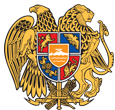 ՀԱՅԱՍՏԱՆԻ ՀԱՆՐԱՊԵՏՈՒԹՅՈՒՆ 
ՏԱՎՈՒՇԻ ՄԱՐԶ
ԴԻԼԻՋԱՆ ՀԱՄԱՅՆՔ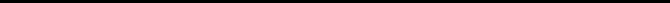 14 մարտ 2024թ.ԱՐՁԱՆԱԳՐՈՒԹՅՈՒՆ N 06/02
ԱՎԱԳԱՆՈՒ ՀԵՐԹԱԿԱՆ ՆԻՍՏԻՀամայնքի ավագանու նիստին ներկա էին ավագանու 11 անդամներ:Բացակա էին` Նարեկ Ալիխանյանը, Ռոբերտ Ալիխանյանը, Վարդան Ավագյանը, Արտակ Բոջիկյանը, Արմինե Հովհաննիսյանը, Զարինե Ղամբարյանը, Արա Մարտիրոսյանը, Սուրեն Մելիքյանը, Քրիստինե Շահնազարյանը, Հասմիկ ՎարդանյանըՀամայնքի ղեկավարի հրավերով ավագանու նիստին մասնակցում էին`
Աշխեն Ամիրխանյան, Ալեքսանդր Հարությունյան, Մխիթար Հովհաննիսյան, Հովհաննես Նաղդալյան, Վախթանգ Թամրազյան, Գեվորգ Ամիրխանյան, Գագիկ Շահնազարյան, Մարինե Սահակյան, Վարդան Գրիգորյան, Լիպարիտ ՍանթրոսյանՆիստը վարում էր  ՀՀ Դիլիջան համայնքի ղեկավար` Դավիթ ՍարգսյանըՆիստը արձանագրում էր ` Սոնա ԵգանյանըԼսեցին
ՀԱՄԱՅՆՔԻ ԱՎԱԳԱՆՈՒ ՆԻՍՏԻ ՕՐԱԿԱՐԳԸ ՀԱՍՏԱՏԵԼՈՒ ՄԱՍԻՆ /Զեկ. ԴԱՎԻԹ ՍԱՐԳՍՅԱՆ/    Ղեկավարվելով «Տեղական ինքնակառավարման մասին»  օրենքի  14-րդ հոդվածի 6-րդ մասի պահանջներով` համայնքի ավագանին  որոշում է.Հաստատել համայնքի ավագանու նիստի հետևյալ օրակարգը.1. ՀՀՏավուշի մարզի Դիլիջան համայնքի 2024 թվականի տեղական բյուջեում փոփոխություն կատարելու մասին:
Զեկ.Դավիթ Սարգսյան
2. Հայաստանի Հանրապետության Տավուշի մարզի Դիլիջան խոշորացված համայնքի միկրոռեգիոնալ մակարդակի համակցված տարածական պլանավորման փաստաթղթում 11-003-0050-0008 ծածկագրով հողամասի նպատակային նշանակության փոփոխությունը հաստատելու մասին:
Զեկ. Դավիթ Սարգսյան
3.  Դիլիջան համայնքի Դիլիջան քաղաքի Օրջոնիկիձեի փողոց թիվ 77/8 հասցեի ավտոտնակը և վերջինիս զբաղեցրած 26․7քմ հողամասն ուղղակի վաճառքի ձևով օտարելու համաձայնություն տալու մասին:
Զեկ. Դավիթ Սարգսյան
4. Դիլիջան համայնքի Դիլիջան քաղաքի Օրջոնիկիձեի փողոց թիվ 77/10 հասցեի ավտոտնակը և վերջինիս զբաղեցրած 28․6քմ հողամասն ուղղակի վաճառքի ձևով օտարելու համաձայնություն տալու մասին:
Զեկ. Դավիթ Սարգսյան
5. Դիլիջան համայնքի Դիլիջան քաղաքի Օրջոնիկիձեի փողոց թիվ 73/8 հասցեի ավտոտնակը և վերջինիս զբաղեցրած 32․6քմ հողամասն ուղղակի վաճառքի ձևով օտարելու համաձայնություն տալու մասին:
Զեկ. Դավիթ Սարգսյան
6. Դիլիջան համայնքի Դիլիջան քաղաքի Օրջոնիկիձեի փողոց թիվ 73/7 հասցեի ավտոտնակը և վերջինիս զբաղեցրած 24․1քմ հողամասն ուղղակի վաճառքի ձևով օտարելու համաձայնություն տալու մասին:
Զեկ. Դավիթ Սարգսյան
7. Դիլիջան համայնքի Դիլիջան քաղաքի Օրջոնիկիձեի փողոց թիվ 73/2 հասցեի ավտոտնակը և վերջինիս զբաղեցրած 31․9քմ հողամասն ուղղակի վաճառքի ձևով օտարելու համաձայնություն տալու մասին:
Զեկ. Դավիթ Սարգսյան
8. Դիլիջան համայնքի Դիլիջան քաղաքի Օրջոնիկիձեի փողոց թիվ 65/5 հասցեի ավտոտնակը և վերջինիս զբաղեցրած 25․6քմ հողամասն ուղղակի վաճառքի ձևով օտարելու համաձայնություն տալու մասին:
Զեկ. Դավիթ Սարգսյան
9. Դիլիջան համայնքի Դիլիջան քաղաքի Գետափնյա փողոց թիվ 76/15 հասցեի ավտոտնակը և վերջինիս զբաղեցրած 40.6քմ հողամասն ուղղակի վաճառքի ձևով օտարելու համաձայնություն տալու մասին:
Զեկ. Դավիթ Սարգսյան
10. Դիլիջան համայնքի Դիլիջան քաղաքի Գետափնյա փողոց թիվ 4/9 հասցեի ավտոտնակը և վերջինիս զբաղեցրած 17․5քմ հողամասն ուղղակի վաճառքի ձևով օտարելու համաձայնություն տալու մասին:
Զեկ. Դավիթ Սարգսյան
11. Դիլիջան համայնքի Դիլիջան քաղաքի Գետափնյա փողոց թիվ 74/2 հասցեի ավտոտնակը և վերջինիս զբաղեցրած 23․9քմ հողամասն ուղղակի վաճառքի ձևով օտարելու համաձայնություն տալու մասին:
Զեկ. Դավիթ Սարգսյան
12. Դիլիջան համայնքի 2024թ. բյուջեի վարչական մասի պահուստային ֆոնդից հատկացում կատարելու մասին:
Զեկ. Դավիթ Սարգսյան
13. Դիլիջան համայնքի Դիլիջան քաղաքի Կալինինի փողոց թիվ 239/7 հասցեի ավտոտնակը և վերջինիս զբաղեցրած 38․2քմ հողամասն ուղղակի վաճառքի ձևով օտարելու համաձայնություն տալու մասին:
Զեկ. Դավիթ Սարգսյան
14. Դիլիջան համայնքի Դիլիջան քաղաքի Կալինինի փողոց թիվ 183/10 հասցեի ավտոտնակը և վերջինիս զբաղեցրած 31․2քմ հողամասն ուղղակի վաճառքի ձևով օտարելու համաձայնություն տալու մասին:
Զեկ. Դավիթ Սարգսյան
15. Դիլիջան համայնքի Դիլիջան քաղաքի Կալինինի փողոց թիվ 179/2 հասցեի առևտրի սրահը և վերջինիս զբաղեցրած 34.2քմ հողամասն ուղղակի վաճառքի ձևով օտարելու համաձայնություն տալու մասին:
Զեկ. Դավիթ Սարգսյան
16. Դիլիջան համայնքի Դիլիջան քաղաքի Գետափնյա փողոց թիվ 4/8 հասցեի ավտոտնակը և վերջինիս զբաղեցրած 18.6քմ հողամասն ուղղակի վաճառքի ձևով օտարելու համաձայնություն տալու մասին:
Զեկ. Դավիթ Սարգսյան
17. Դիլիջան համայնքի Դիլիջան քաղաքի Թբիլիսյան խճուղի թիվ 5 հասցեի առևտրի սրահը և վերջինիս զբաղեցրած 100.0քմ հողամասն ուղղակի վաճառքի ձևով օտարելու համաձայնություն տալու մասին:
Զեկ. Դավիթ Սարգսյան
18. Դիլիջան համայնքի Դիլիջան քաղաքի Թբիլիսյան խճուղի թիվ 42/1 հասցեի տաղավարը և վերջինիս զբաղեցրած 157.6քմ հողամասն ուղղակի վաճառքի ձևով օտարելու համաձայնություն տալու մասին:
Զեկ. Դավիթ Սարգսյան
19. Դիլիջան համայնքի Դիլիջան քաղաքի Հովսեփյան փողոց թիվ 79/3 հասցեի ավտոտնակը և վերջինիս զբաղեցրած 20.4քմ հողամասն ուղղակի վաճառքի ձևով օտարելու համաձայնություն տալու մասին:
Զեկ. Դավիթ Սարգսյան
20. Դիլիջան համայնքի Դիլիջան քաղաքի Անդրանիկի փողոց 1-ին նրբ․ թիվ 22/2 հասցեի շինությունը պարիսպները և վերջիններիս զբաղեցրած 154․0քմ հողամասն ուղղակի վաճառքի ձևով օտարելու համաձայնություն տալու մասին:
Զեկ. Դավիթ Սարգսյան
21. Դիլիջան համայնքի Թեղուտ գյուղի 6-րդ փողոց 1-ին փկղ․ թիվ 4 հասցեի բնակելի քոթեջը, շվաքարանը եվ վերջինիս զբաղեցրած 1043․0քմ հողամասն ուղղակի վաճառքի ձեվով օտարելու համաձայնություն տալու մասին:
Զեկ. Դավիթ Սարգսյան
22. Դիլիջան համայնքի Դիլիջան քաղաքի Կամոյի փողոց թիվ 211/1 հասցեի 165.8քմ հողամասն ընդլայնման կարգով օտարելու համաձայնություն տալու մասին:
Զեկ. Դավիթ Սարգսյան
23. Դիլիջան համայնքի վարչական սահմաններում գտնվող մի շարք ծածկագրով հողամասեր Դիլիջան համայնքի հողերի ֆոնդում ընդգրկելու մասին:
Զեկ. Դավիթ Սարգսյան
24. Դիլիջան համայնքի Հաղարծին գյուղի 1-ին փողոց 4-րդ փկղ․ թիվ 4 հասցեի բնակելի տունը և վերջինիս զբաղեցրած 161․7քմ հողամասն ուղղակի վաճառքի ձևով օտարելու համաձայնություն տալու մասին:
Զեկ. Դավիթ Սարգսյան
25. Դիլիջան համայնքի Դիլիջան քաղաքի Գետափնյա փողոց թիվ 6/17 հասցեի ավտոտնակը և վերջինիս զբաղեցրած 18․6քմ հողամասն ուղղակի վաճառքի ձևով օտարելու համաձայնություն տալու մասին:
Զեկ. Դավիթ Սարգսյան
26. Դիլիջան համայնքի սեփականությունը հանդիսացող «բնակավայրերի հողերից» 2189.1քմ ընդհանուր մակերեսով թվով 12 հողամասերը, «հատուկ պահպանվող տարածքների հողերից» 798.3քմ մակերեսով հողամասը և գյուղատնտեսական նշանակության հողերից 15935.7քմ մակերեսով թվով 7 հողամասերը աճուրդի միջոցով օտարելու համաձայնություն տալու, ինչպես նաև մեկնարկային գները հաստատելու մասին:
Զեկ. Դավիթ Սարգսյան
27. Դիլիջան համայնքի Դիլիջան քաղաքի Գայի փողոց թիվ 90/4 հասցեի 59.7քմ հողամասն ընդլայնման կարգով օտարելու համաձայնություն տալու մասին:
Զեկ. Դավիթ Սարգսյան
28. Դիլիջան համայնքի Դիլիջան քաղաքի Խորհուրդների փողոց 2-րդ նրբ․ թիվ 5/1 հասցեի 313.0քմ հողամասն ընդլայնման կարգով օտարելու համաձայնություն տալու մասին:
Զեկ. Դավիթ Սարգսյան
29. Դիլիջան համայնքի Դիլիջան քաղաքի Շահումյան փողոց թիվ 24/7 հասցեի ավտոտնակը և վերջինիս զբաղեցրած 24․6քմ հողամասն ուղղակի վաճառքի ձևով օտարելու համաձայնություն տալու մասին:
Զեկ. Դավիթ Սարգսյան
30. Դիլիջան համայնքի Դիլիջան քաղաքի Շահումյան փողոց թիվ 26/4 հասցեի ավտոտնակը և վերջինիս զբաղեցրած 15․5քմ հողամասն ուղղակի վաճառքի ձևով օտարելու համաձայնություն տալու մասին:
Զեկ. Դավիթ Սարգսյան
31. Դիլիջան համայնքի Դիլիջան քաղաքի Շահումյան փողոց թիվ 2/3 հասցեի հասարակական շինությունը և վերջինիս զբաղեցրած 10․6քմ հողամասն ուղղակի վաճառքի ձևով օտարելու համաձայնություն տալու մասին:
Զեկ. Դավիթ Սարգսյան
32. Դիլիջան համայնքի Դիլիջան քաղաքի Կամոյի փողոց թիվ 151/2 հասցեի 148.0քմ հողամասն ընդլայնման կարգով օտարելու համաձայնություն տալու մասին:
Զեկ. Դավիթ Սարգսյան
33. Դիլիջան համայնքի Դիլիջան քաղաքի Գետափնյա փողոց թիվ 2/6 հասցեի ավտոտնակը և վերջինիս զբաղեցրած 19․7քմ հողամասն ուղղակի վաճառքի ձևով օտարելու համաձայնություն տալու մասին:
Զեկ. Դավիթ Սարգսյան
34. Դիլիջան համայնքի Դիլիջան քաղաքի Թբիլիսյան խճուղի թիվ 38/12 հասցեի 160.1քմ հողամասն ընդլայնման կարգով օտարելու համաձայնություն տալու մասին:
Զեկ. Դավիթ Սարգսյան
35. Դիլիջան համայնքի Դիլիջան քաղաքի Մոլդովական փողոց թիվ 14/4 հասցեի ավտոտնակը և վերջինիս զբաղեցրած 38․1քմ հողամասն ուղղակի վաճառքի ձևով օտարելու համաձայնություն տալու մասին:
Զեկ. Դավիթ Սարգսյան
36. Դիլիջան համայնքի ավագանու 6-րդ նստաշրջանի հերթական նիստի գումարման օրը սահմանելու մասին:
Զեկ. Դավիթ Սարգսյան
37. Դիլիջան համայնքի Դիլիջան քաղաքի Կամոյի փողոց թիվ 72/9 հասցեի անասնաշենքը և վերջինիս զբաղեցրած 625․7քմ հողամասն ուղղակի վաճառքի ձևով օտարելու համաձայնություն տալու մասին:
Զեկ.Դավիթ Սարգսյան
38. Դիլիջան համայնքի Դիլիջան քաղաքի Այգեստան փողոց թիվ 2/16 հասցեի ավտոտնակը և վերջինիս զբաղեցրած 49․2քմ հողամասն ուղղակի վաճառքի ձևով օտարելու համաձայնություն տալու մասին:
Զեկ. Դավիթ Սարգսյան
39.  Դիլիջան համայնքի Դիլիջան քաղաքի Հովսեփյան փողոց թիվ 20/1 հասցեի ավտոտնակը և վերջինիս զբաղեցրած 54․5քմ հողամասն ուղղակի վաճառքի ձևով օտարելու համաձայնություն տալու մասին:
Զեկ. ԴավիթՍարգսյան
40. Դիլիջան համայնքի Դիլիջան քաղաքի Սայաթ-Նովայի փողոց թիվ 179 հասցեի ավտոտնակը և վերջինիս զբաղեցրած 32․3քմ հողամասն ուղղակի վաճառքի ձևով օտարելու համաձայնություն տալու մասին:
Զեկ. ԴավիթՍարգսյան
41. Դիլիջան համայնքի Դիլիջան քաղաքի Սայաթ-Նովայի փողոց թիվ 173 հասցեի ավտոտնակը և վերջինիս զբաղեցրած 20․1քմ հողամասն ուղղակի վաճառքի ձևով օտարելու համաձայնություն տալու մասին:
Զեկ. ԴավիթՍարգսյան
42.Դրամական օգնություն տրամադրելու մասին:
Զեկ. ԴավիթՍարգսյան
43. Դիլիջան համայնքի Դիլիջան քաղաքի Գետափնյա փողոց թիվ 78/14 հասցեի ավտոտնակը և վերջինիս զբաղեցրած 22․4քմ հողամասն ուղղակի վաճառքի ձևով օտարելու համաձայնություն տալու մասին:
Զեկ. ԴավիթՍարգսյան
44. Դիլիջան համայնքում իրականացվող ծրագրերին հավանություն տալու մասին:
Զեկ. ԴավիթՍարգսյան Համայնքի ղեկավարը առաջարկեց  օրակարգում ընդգրկել ևս 8 հարց՝37. Դիլիջան համայնքի Դիլիջան քաղաքի Կամոյի փողոց թիվ 72/9 հասցեի անասնաշենքը և վերջինիս զբաղեցրած 625․7քմ հողամասն ուղղակի վաճառքի ձևով օտարելու համաձայնություն տալու մասին:
Զեկ.Դավիթ Սարգսյան
38. Դիլիջան համայնքի Դիլիջան քաղաքի Այգեստան փողոց թիվ 2/16 հասցեի ավտոտնակը և վերջինիս զբաղեցրած 49․2քմ հողամասն ուղղակի վաճառքի ձևով օտարելու համաձայնություն տալու մասին:
Զեկ. Դավիթ Սարգսյան
39.  Դիլիջան համայնքի Դիլիջան քաղաքի Հովսեփյան փողոց թիվ 20/1 հասցեի ավտոտնակը և վերջինիս զբաղեցրած 54․5քմ հողամասն ուղղակի վաճառքի ձևով օտարելու համաձայնություն տալու մասին:
Զեկ. ԴավիթՍարգսյան
40. Դիլիջան համայնքի Դիլիջան քաղաքի Սայաթ-Նովայի փողոց թիվ 179 հասցեի ավտոտնակը և վերջինիս զբաղեցրած 32․3քմ հողամասն ուղղակի վաճառքի ձևով օտարելու համաձայնություն տալու մասին:
Զեկ. ԴավիթՍարգսյան
41. Դիլիջան համայնքի Դիլիջան քաղաքի Սայաթ-Նովայի փողոց թիվ 173 հասցեի ավտոտնակը և վերջինիս զբաղեցրած 20․1քմ հողամասն ուղղակի վաճառքի ձևով օտարելու համաձայնություն տալու մասին:
Զեկ. ԴավիթՍարգսյան
42.Դրամական օգնություն տրամադրելու մասին:
Զեկ. ԴավիթՍարգսյան
43. Դիլիջան համայնքի Դիլիջան քաղաքի Գետափնյա փողոց թիվ 78/14 հասցեի ավտոտնակը և վերջինիս զբաղեցրած 22․4քմ հողամասն ուղղակի վաճառքի ձևով օտարելու համաձայնություն տալու մասին:
Զեկ. ԴավիթՍարգսյան
44. Դիլիջան համայնքում իրականացվող ծրագրերին հավանություն տալու մասին:
Զեկ. ԴավիթՍարգսյանՀամայնքի ավագանին (կողմ-11 դեմ-0 ձեռնպահ-0) ընդունեց առաջարկությունը և հաստատեց օրակարգը՝ նոր խմբագրությամբ:Դիլիջանի համայնքապետարանի աշխատակազմի համայնքային ծառայության թափուր պաշտոնների մրցույթի արդյունքում հաղթող ճանաչված,  առաջին անգամ համայնքային ծառայության պաշտոնում նշանակված Գարունիկ Վարդանյանը, Հասմիկ Մուրադյանը, Հայկ Սարգսյանը, Հայկ Սաղրյանը, Սարգիս Խաչատրյանը, Լևոն Թամրազյանը համայնքի ավագանու անդամների և համայնքապետարանի աշխատակազմի ներկայացուցիչների ներկայությամբ՝ համաձայն <<Համայնքային ծառայության մասին>> օրենքի 16-րդ հոդվածի պահանջների, հանդիսավոր կերպով ընթերցեցին երդման տեքստը: Որոշումն ընդունված է. /կցվում է որոշում N 624-Ա/Լսեցին
ՀՀ ՏԱՎՈՒՇԻ ՄԱՐԶԻ ԴԻԼԻՋԱՆ ՀԱՄԱՅՆՔԻ 2024 ԹՎԱԿԱՆԻ ՏԵՂԱԿԱՆ ԲՅՈՒՋԵՈՒՄ ՓՈՓՈԽՈՒԹՅՈՒՆ ԿԱՏԱՐԵԼՈՒ ՄԱՍԻՆ /Զեկ. ԴԱՎԻԹ ՍԱՐԳՍՅԱՆ/Համաձայն Հայաստանի Հանրապետության արդարադատության նախարարության և ՀՀ Տավուշի մարզի Դիլիջանի համայնքապետարանի միջև կնքված 09.02.2024թ․ թիվ 23 պայմանագրի և ՀՀ կառավարության 2024 թվականի փետրվարի 8-ի թիվ 184-Ն որոշմամբ սահմանված նորմատիվներին համապատասխան  պետության կողմից տեղական ինքնակառավարման մարմիններին պատվիրակված լիազորությունների իրականացման ծախսերի ֆինանսավորման նպատակով Դիլիջանի համայնքապետարանին   հատկացվել է 1,999.0 հազ.  ՀՀ դրամ։Ելնելով վերոգրյալից և ղեկավարվելով «Տեղական ինքնակառավարման մասին» օրենքի 10-րդ հոդվածի 8-րդ մասով, 36-րդ հոդվածի 2-րդ մասի 4-րդ կետով, 18-րդ հոդվածի 1-ին մասի 5-րդ կետով և «Բյուջետային համակարգի մասին» օրենքի 33-րդ հոդվածի 4-րդ մասով՝ Դիլիջան համայնքի ավագանին որոշում է.
1.Դիլիջան համայնքի բյուջեի «Պետության կողմից տեղական ինքնակառավարման մարմիններին պատվիրակված լիազորությունների իրականացման ծախսերի ֆինանսավորման համար պետական բյուջեից ստացվող միջոցներ» եկամտային հաշվին ավելացնել 1999.0 հազ․ ՀՀ դրամ։2. 01-03-03 «Ընդհանուր բնույթի այլ ծառայություններ» գործառնական դասակարգման ծախսերի կատարման նախահաշվի 4111 /Աշխատողների աշխատավարձեր և հավելավճարներ/ ծախսային հոդվածին ավելացնել 1999.0 հազ․ ՀՀ դրամ։3. Սույն որոշումն ուժի մեջ է մտնում հրապարակման պահից և տարածվում է 2024 թվականի հունվարի 1-ից հետո ծագած իրավահարաբերությունների վրա։Որոշումն ընդունված է. /կցվում է որոշում N 625-Ն/Լսեցին
ՀԱՅԱՍՏԱՆԻ ՀԱՆՐԱՊԵՏՈՒԹՅԱՆ ՏԱՎՈՒՇԻ ՄԱՐԶԻ ԴԻԼԻՋԱՆ ԽՈՇՈՐԱՑՎԱԾ ՀԱՄԱՅՆՔԻ ՄԻԿՐՈՌԵԳԻՈՆԱԼ ՄԱԿԱՐԴԱԿԻ ՀԱՄԱԿՑՎԱԾ ՏԱՐԱԾԱԿԱՆ ՊԼԱՆԱՎՈՐՄԱՆ ՓԱՍՏԱԹՂԹՈՒՄ 11-003-0050-0008 ԾԱԾԿԱԳՐՈՎ ՀՈՂԱՄԱՍԻ ՆՊԱՏԱԿԱՅԻՆ ՆՇԱՆԱԿՈՒԹՅԱՆ ՓՈՓՈԽՈՒԹՅՈՒՆԸ ՀԱՍՏԱՏԵԼՈՒ ՄԱՍԻՆ /Զեկ. ԴԱՎԻԹ ՍԱՐԳՍՅԱՆ/Ղեկավարվելով <<Տեղական ինքնակառավարման մասին>> օրենքի 18-րդ հոդվածի 1-ին մասի 29-րդ կետի, <<Քաղաքաշինության մասին>> օրենքի 143 հոդված 5-րդ և 9-րդ մասերի, Հայաստանի Հանրապետության կառավարության 2011 թվականի դեկտեմբերի 29-ի N 1920-Ն որոշման պահանջներով և հիմք ընդունելով Հայաստանի Հանրապետության վարչապետի 2009 թվականի դեկտեմբերի 22-ի N 1064-Ա որոշմամբ ստեղծված ՀՀ համայնքների քաղաքաշինական ծրագրային փաստաթղթերի մշակման աշխատանքները համակարգող միջգերատեսչական հանձնաժողովի 2024թ. փետրվարի 13-ի թիվ 2/փ-74 դրական եզրակացությունը և համայնքի ղեկավարի առաջարկությունը` համայնքի ավագանին որոշում է.1. Հաստատել Հայաստանի Հանրապետության Տավուշի մարզի Դիլիջան խոշորացված համայնքի միկրոռեգիոնալ մակարդակի համակցված տարածական պլանավորման փաստաթղթում 11-003-0050-0008 ծածկագրով հողամասի նպատակային նշանակության փոփոխությունը` համաձայն հավելվածի:
2. Հիմք ընդունելով <<Քաղաքաշինության մասին>> օրենքի 143 հոդվածի 5-րդ մասը, սույն որոշման 1-ին կետով սահմանված, Դիլիջան համայնքի, Դիլիջան քաղաքի 11-003-0050-0008 ծածկագրով, 0.32հա հողամասը, ըստ նպատակային նշանակության դիտարկել որպես Բնակավայրերի հող, ըստ գործառնական նշանակության՝ բնակելի կառուցապատման, միջին հարկայնության բնակելի կառուցապատման գոտի /ԲՆԿԳ-3/:
3. <<Քաղաքաշինության մասին>> օրենքի 143 հոդվածի 14-րդ և 30-րդ մասերով սահմանված կարգով հողամասի նպատակային նշանակության փոփոխությունը պետական գրանցում ստանալուց հետո ընդգրկել համայնքի հողային ֆոնդի տարեկան ընթացիկ հաշվառման տվյալներում, համայնքի հողային հաշվեկշռում, արտացոլել համայնքի ընթացիկ քաղաքաշինական քարտեզում:
4. Հայաստանի Հանրապետության օրենսդրությամբ սահմանված կարգով արտացոլել սույն որոշումից բխող դրույթների փոփոխությունները Դիլիջան համայնքի ավագանու 03.10.2022թ. թիվ 198-Ա և ՀՀ Տավուշի մարզպետի 26.10.2022թ․ թիվ 299-Ա որոշումներով հաստատված Դիլիջան խոշորացված համայնքի միկրոռեգիոնալ մակարդակի համակցված տարածական պլանավորման փաստաթղթում:
5. Սույն որոշումն ուժի մեջ է մտնում պաշտոնական հրապարակման օրվան հաջորդող օրվանից:Որոշումն ընդունված է. /կցվում է որոշում N 626-Ա/Լսեցին
ԴԻԼԻՋԱՆ ՀԱՄԱՅՆՔԻ ԴԻԼԻՋԱՆ ՔԱՂԱՔԻ ՕՐՋՈՆԻԿԻՁԵԻ ՓՈՂՈՑ ԹԻՎ 77/8 ՀԱՍՑԵԻ ԱՎՏՈՏՆԱԿԸ ԵՎ ՎԵՐՋԻՆԻՍ ԶԲԱՂԵՑՐԱԾ 26․7ՔՄ ՀՈՂԱՄԱՍՆ ՈՒՂՂԱԿԻ ՎԱՃԱՌՔԻ ՁԵՎՈՎ ՕՏԱՐԵԼՈՒ ՀԱՄԱՁԱՅՆՈՒԹՅՈՒՆ ՏԱԼՈՒ ՄԱՍԻՆ /Զեկ. ԴԱՎԻԹ ՍԱՐԳՍՅԱՆ/Դիլիջանի համայնքի ղեկավարի 2023թ. հոկտեմբերի 23-ի թիվ 929-Ա որոշմամբ, Դիլիջան համայնքի Դիլիջան քաղաքի Օրջոնիկիձեի փողոց թիվ 77/8 հասցեի համայնքային սեփականություն հանդիսացող հողամասում քաղ. Անահիտ Գուրգենի Նահապետյանի կողմից ինքնակամ կառուցված 26․7քմ արտաքին մակերեսով ավտոտնակի նկատմամբ ճանաչվել է համայնքի սեփականության իրավունքը և օրինականացվել է /սեփականության իրավունքի վկայական թիվ՝ 27022024-11-0080/:
Գրավոր առաջարկություն է ներկայացվել քաղ. Անահիտ Նահապետյանին` Դիլիջան համայնքի Դիլիջան քաղաքի Օրջոնիկիձեի փողոց թիվ 77/8 հասցեի ավտոտնակը՝ 26․7քմ արտաքին մակերեսով և վերջինիս զբաղեցրած 26․7քմ հողամասը, համապատասխանաբար, 61838 դրամ և 182476 դրամ արժեքներով ձեռք բերելու նպատակով: Վերջինս տվել է իր համաձայնությունը: 
Համայնքի ղեկավարը նշված ավտոտնակը և վերջինիս զբաղեցրած 26․7քմ հողամասը քաղ. Անահիտ Գուրգենի Նահապետյանին օտարելու վերաբերյալ առաջարկությունը ներկայացրել է համայնքի ավագանու համաձայնեցմանը:
Ղեկավարվելով <<Տեղական ինքնակառավարման մասին>> օրենքի 18-րդ հոդվածի 1-ին մասի 21-րդ կետի դրույթներով` համայնքի ավագանին որոշում է.1. Տալ համաձայնություն՝ Դիլիջան համայնքի Դիլիջան քաղաքի Օրջոնիկիձեի փողոց թիվ 77/8 հասցեի ավտոտնակը՝ 26․7քմ արտաքին մակերեսով և վերջինիս զբաղեցրած 26․7քմ հողամասը, համապատասխանաբար, 61838 դրամ և 182476 դրամ արժեքներով քաղ. Անահիտ Գուրգենի Նահապետյանին օտարելու մասին համայնքի ղեկավարի առաջարկությանը:
2. Սույն որոշումն ուժի մեջ է մտնում պաշտոնական հրապարակման օրվան հաջորդող օրը:Որոշումն ընդունված է. /կցվում է որոշում N 627-Ա/Լսեցին
ԴԻԼԻՋԱՆ ՀԱՄԱՅՆՔԻ ԴԻԼԻՋԱՆ ՔԱՂԱՔԻ ՕՐՋՈՆԻԿԻՁԵԻ ՓՈՂՈՑ ԹԻՎ 77/10 ՀԱՍՑԵԻ ԱՎՏՈՏՆԱԿԸ ԵՎ ՎԵՐՋԻՆԻՍ ԶԲԱՂԵՑՐԱԾ 28․6ՔՄ ՀՈՂԱՄԱՍՆ ՈՒՂՂԱԿԻ ՎԱՃԱՌՔԻ ՁԵՎՈՎ ՕՏԱՐԵԼՈՒ ՀԱՄԱՁԱՅՆՈՒԹՅՈՒՆ ՏԱԼՈՒ ՄԱՍԻՆ /Զեկ. ԴԱՎԻԹ ՍԱՐԳՍՅԱՆ/Դիլիջանի համայնքի ղեկավարի 2024թ. փետրվարի 05-ի թիվ 183-Ա որոշմամբ, Դիլիջան համայնքի Դիլիջան քաղաքի Օրջոնիկիձեի փողոց թիվ 77/10 հասցեի համայնքային սեփականություն հանդիսացող հողամասում քաղ. Ալվարդ Ավետիկի Մելիկսեթյանի կողմից ինքնակամ կառուցված 28․6քմ արտաքին մակերեսով ավտոտնակի նկատմամբ ճանաչվել է համայնքի սեփականության իրավունքը և օրինականացվել է /սեփականության իրավունքի վկայական թիվ՝ 27022024-11-0068/:
Գրավոր առաջարկություն է ներկայացվել քաղ. Ալվարդ Մելիկսեթյանին` Դիլիջան համայնքի Դիլիջան քաղաքի Օրջոնիկիձեի փողոց թիվ 77/10 հասցեի ավտոտնակը՝ 28․6քմ արտաքին մակերեսով և վերջինիս զբաղեցրած 28․6քմ հողամասը, համապատասխանաբար, 66238 դրամ և 195461 դրամ արժեքներով ձեռք բերելու նպատակով: Վերջինս տվել է իր համաձայնությունը: 
Համայնքի ղեկավարը նշված ավտոտնակը և վերջինիս զբաղեցրած 28․6քմ հողամասը քաղ. Ալվարդ Ավետիկի Մելիկսեթյանին օտարելու վերաբերյալ առաջարկությունը ներկայացրել է համայնքի ավագանու համաձայնեցմանը:
Ղեկավարվելով <<Տեղական ինքնակառավարման մասին>> օրենքի 18-րդ հոդվածի 1-ին մասի 21-րդ կետի դրույթներով` համայնքի ավագանին որոշում է.1. Տալ համաձայնություն՝ Դիլիջան համայնքի Դիլիջան քաղաքի Օրջոնիկիձեի փողոց թիվ 77/10 հասցեի ավտոտնակը՝ 28․6քմ արտաքին մակերեսով և վերջինիս զբաղեցրած 28․6քմ հողամասը, համապատասխանաբար, 66238 դրամ և 195461 դրամ արժեքներով քաղ. Ալվարդ Ավետիկի Մելիկսեթյանին օտարելու մասին համայնքի ղեկավարի առաջարկությանը:
2. Սույն որոշումն ուժի մեջ է մտնում պաշտոնական հրապարակման օրվան հաջորդող օրը:Որոշումն ընդունված է. /կցվում է որոշում N 628-Ա/Լսեցին
ԴԻԼԻՋԱՆ ՀԱՄԱՅՆՔԻ ԴԻԼԻՋԱՆ ՔԱՂԱՔԻ ՕՐՋՈՆԻԿԻՁԵԻ ՓՈՂՈՑ ԹԻՎ 73/8 ՀԱՍՑԵԻ ԱՎՏՈՏՆԱԿԸ ԵՎ ՎԵՐՋԻՆԻՍ ԶԲԱՂԵՑՐԱԾ 32․6ՔՄ ՀՈՂԱՄԱՍՆ ՈՒՂՂԱԿԻ ՎԱՃԱՌՔԻ ՁԵՎՈՎ ՕՏԱՐԵԼՈՒ ՀԱՄԱՁԱՅՆՈՒԹՅՈՒՆ ՏԱԼՈՒ ՄԱՍԻՆ /Զեկ. ԴԱՎԻԹ ՍԱՐԳՍՅԱՆ/Դիլիջանի համայնքի ղեկավարի 2024թ. փետրվարի 05-ի թիվ 184-Ա որոշմամբ, Դիլիջան համայնքի Դիլիջան քաղաքի Օրջոնիկիձեի փողոց թիվ 73/8 հասցեի համայնքային սեփականություն հանդիսացող հողամասում քաղ. Գեորգի Հովհաննեսի Սահակյանի կողմից ինքնակամ կառուցված 32․6քմ արտաքին մակերեսով ավտոտնակի նկատմամբ ճանաչվել է համայնքի սեփականության իրավունքը և օրինականացվել է /սեփականության իրավունքի վկայական թիվ՝ 28022024-11-0049/:
Գրավոր առաջարկություն է ներկայացվել քաղ. Գեորգի Սահակյանին` Դիլիջան համայնքի Դիլիջան քաղաքի Օրջոնիկիձեի փողոց թիվ 73/8 հասցեի ավտոտնակը՝ 32․6քմ արտաքին մակերեսով և վերջինիս զբաղեցրած 32․6քմ հողամասը, համապատասխանաբար, 75502 դրամ և 222799 դրամ արժեքներով ձեռք բերելու նպատակով: Վերջինս տվել է իր համաձայնությունը: 
Համայնքի ղեկավարը նշված ավտոտնակը և վերջինիս զբաղեցրած 32․6քմ հողամասը քաղ. Գեորգի Հովհաննեսի Սահակյանին օտարելու վերաբերյալ առաջարկությունը ներկայացրել է համայնքի ավագանու համաձայնեցմանը:
Ղեկավարվելով <<Տեղական ինքնակառավարման մասին>> օրենքի 18-րդ հոդվածի 1-ին մասի 21-րդ կետի դրույթներով` համայնքի ավագանին որոշում է.1. Տալ համաձայնություն՝ Դիլիջան համայնքի Դիլիջան քաղաքի Օրջոնիկիձեի փողոց թիվ 73/8 հասցեի ավտոտնակը՝ 32․6քմ արտաքին մակերեսով և վերջինիս զբաղեցրած 32․6քմ հողամասը, համապատասխանաբար, 75502 դրամ և 222799 դրամ արժեքներով քաղ. Գեորգի Հովհաննեսի Սահակյանին օտարելու մասին համայնքի ղեկավարի առաջարկությանը:
2. Սույն որոշումն ուժի մեջ է մտնում պաշտոնական հրապարակման օրվան հաջորդող օրը:Որոշումն ընդունված է. /կցվում է որոշում N 629-Ա/Լսեցին
ԴԻԼԻՋԱՆ ՀԱՄԱՅՆՔԻ ԴԻԼԻՋԱՆ ՔԱՂԱՔԻ ՕՐՋՈՆԻԿԻՁԵԻ ՓՈՂՈՑ ԹԻՎ 73/7 ՀԱՍՑԵԻ ԱՎՏՈՏՆԱԿԸ ԵՎ ՎԵՐՋԻՆԻՍ ԶԲԱՂԵՑՐԱԾ 24․1ՔՄ ՀՈՂԱՄԱՍՆ ՈՒՂՂԱԿԻ ՎԱՃԱՌՔԻ ՁԵՎՈՎ ՕՏԱՐԵԼՈՒ ՀԱՄԱՁԱՅՆՈՒԹՅՈՒՆ ՏԱԼՈՒ ՄԱՍԻՆ /Զեկ. ԴԱՎԻԹ ՍԱՐԳՍՅԱՆ/Դիլիջանի համայնքի ղեկավարի 2024թ. հունվարի 31-ի թիվ 168-Ա որոշմամբ, Դիլիջան համայնքի Դիլիջան քաղաքի Օրջոնիկիձեի փողոց թիվ 73/7 հասցեի համայնքային սեփականություն հանդիսացող հողամասում քաղ. Արման Սլավիկի Մանթաշյանի կողմից ինքնակամ կառուցված 43․87քմ արտաքին մակերեսով ավտոտնակի նկատմամբ ճանաչվել է համայնքի սեփականության իրավունքը և օրինականացվել է /սեփականության իրավունքի վկայական թիվ՝ 15022024-11-0004/:
Գրավոր առաջարկություն է ներկայացվել քաղ. Արման Մանթաշյանին` Դիլիջան համայնքի Դիլիջան քաղաքի Օրջոնիկիձեի փողոց թիվ 73/7 հասցեի ավտոտնակը՝ 43․87քմ արտաքին մակերեսով և վերջինիս զբաղեցրած 24․1քմ հողամասը, համապատասխանաբար, 101603 դրամ և 164707 դրամ արժեքներով ձեռք բերելու նպատակով: Վերջինս տվել է իր համաձայնությունը: 
Համայնքի ղեկավարը նշված ավտոտնակը և վերջինիս զբաղեցրած 24․1քմ հողամասը քաղ. Արման Սլավիկի Մանթաշյանին օտարելու վերաբերյալ առաջարկությունը ներկայացրել է համայնքի ավագանու համաձայնեցմանը:
Ղեկավարվելով <<Տեղական ինքնակառավարման մասին>> օրենքի 18-րդ հոդվածի 1-ին մասի 21-րդ կետի դրույթներով` համայնքի ավագանին որոշում է.1. Տալ համաձայնություն՝ Դիլիջան համայնքի Դիլիջան քաղաքի Օրջոնիկիձեի փողոց թիվ 73/7 հասցեի ավտոտնակը՝ 43․87քմ արտաքին մակերեսով և վերջինիս զբաղեցրած 24․1քմ հողամասը, համապատասխանաբար, 101603 դրամ և 164707 դրամ արժեքներով քաղ. Արման Սլավիկի Մանթաշյանին օտարելու մասին համայնքի ղեկավարի առաջարկությանը:
2. Սույն որոշումն ուժի մեջ է մտնում պաշտոնական հրապարակման օրվան հաջորդող օրը:Որոշումն ընդունված է. /կցվում է որոշում N 630-Ա/Լսեցին
ԴԻԼԻՋԱՆ ՀԱՄԱՅՆՔԻ ԴԻԼԻՋԱՆ ՔԱՂԱՔԻ ՕՐՋՈՆԻԿԻՁԵԻ ՓՈՂՈՑ ԹԻՎ 73/2 ՀԱՍՑԵԻ ԱՎՏՈՏՆԱԿԸ ԵՎ ՎԵՐՋԻՆԻՍ ԶԲԱՂԵՑՐԱԾ 31․9ՔՄ ՀՈՂԱՄԱՍՆ ՈՒՂՂԱԿԻ ՎԱՃԱՌՔԻ ՁԵՎՈՎ ՕՏԱՐԵԼՈՒ ՀԱՄԱՁԱՅՆՈՒԹՅՈՒՆ ՏԱԼՈՒ ՄԱՍԻՆ /Զեկ. ԴԱՎԻԹ ՍԱՐԳՍՅԱՆ/Դիլիջանի համայնքի ղեկավարի 2024թ. հունվարի 31-ի թիվ 169-Ա որոշմամբ, Դիլիջան համայնքի Դիլիջան քաղաքի Օրջոնիկիձեի փողոց թիվ 73/2 հասցեի համայնքային սեփականություն հանդիսացող հողամասում քաղ. Բաբկեն Դիմիտրու Հակոբյանի կողմից ինքնակամ կառուցված 52․14քմ արտաքին մակերեսով ավտոտնակի նկատմամբ ճանաչվել է համայնքի սեփականության իրավունքը և օրինականացվել է /սեփականության իրավունքի վկայական թիվ՝ 14022024-11-0007/:
Գրավոր առաջարկություն է ներկայացվել քաղ. Բաբկեն Հակոբյանին` Դիլիջան համայնքի Դիլիջան քաղաքի Օրջոնիկիձեի փողոց թիվ 73/2 հասցեի ավտոտնակը՝ 52․14քմ արտաքին մակերեսով և վերջինիս զբաղեցրած 31․9քմ հողամասը, համապատասխանաբար, 120757 դրամ և 218015 դրամ արժեքներով ձեռք բերելու նպատակով: Վերջինս տվել է իր համաձայնությունը: 
Համայնքի ղեկավարը նշված ավտոտնակը և վերջինիս զբաղեցրած 31․9քմ հողամասը քաղ. Բաբկեն Դիմիտրու Հակոբյանին օտարելու վերաբերյալ առաջարկությունը ներկայացրել է համայնքի ավագանու համաձայնեցմանը:
Ղեկավարվելով <<Տեղական ինքնակառավարման մասին>> օրենքի 18-րդ հոդվածի 1-ին մասի 21-րդ կետի դրույթներով` համայնքի ավագանին որոշում է.1. Տալ համաձայնություն՝ Դիլիջան համայնքի Դիլիջան քաղաքի Օրջոնիկիձեի փողոց թիվ 73/2 հասցեի ավտոտնակը՝ 52․14քմ արտաքին մակերեսով և վերջինիս զբաղեցրած 31․9քմ հողամասը, համապատասխանաբար, 120757 դրամ և 218015 դրամ արժեքներով քաղ. Բաբկեն Դիմիտրու Հակոբյանին օտարելու մասին համայնքի ղեկավարի առաջարկությանը:
2. Սույն որոշումն ուժի մեջ է մտնում պաշտոնական հրապարակման օրվան հաջորդող օրը:Որոշումն ընդունված է. /կցվում է որոշում N 631-Ա/Լսեցին
ԴԻԼԻՋԱՆ ՀԱՄԱՅՆՔԻ ԴԻԼԻՋԱՆ ՔԱՂԱՔԻ ՕՐՋՈՆԻԿԻՁԵԻ ՓՈՂՈՑ ԹԻՎ 65/5 ՀԱՍՑԵԻ ԱՎՏՈՏՆԱԿԸ ԵՎ ՎԵՐՋԻՆԻՍ ԶԲԱՂԵՑՐԱԾ 25․6ՔՄ ՀՈՂԱՄԱՍՆ ՈՒՂՂԱԿԻ ՎԱՃԱՌՔԻ ՁԵՎՈՎ ՕՏԱՐԵԼՈՒ ՀԱՄԱՁԱՅՆՈՒԹՅՈՒՆ ՏԱԼՈՒ ՄԱՍԻՆ /Զեկ. ԴԱՎԻԹ ՍԱՐԳՍՅԱՆ/Դիլիջանի համայնքի ղեկավարի 2024թ. հունվարի 31-ի թիվ 164-Ա որոշմամբ, Դիլիջան համայնքի Դիլիջան քաղաքի Օրջոնիկիձեի փողոց թիվ 65/5 հասցեի համայնքային սեփականություն հանդիսացող հողամասում քաղ. Տիգրան Ռազմիկի Հարությունյանի կողմից ինքնակամ կառուցված 38․94քմ արտաքին մակերեսով ավտոտնակի նկատմամբ ճանաչվել է համայնքի սեփականության իրավունքը և օրինականացվել է /սեփականության իրավունքի վկայական թիվ՝ 14022024-11-0076/:
Գրավոր առաջարկություն է ներկայացվել քաղ. Տիգրան Հարությունյանին` Դիլիջան համայնքի Դիլիջան քաղաքի Օրջոնիկիձեի փողոց թիվ 65/5 հասցեի ավտոտնակը՝ 38․94քմ արտաքին մակերեսով և վերջինիս զբաղեցրած 25․6քմ հողամասը, համապատասխանաբար, 90186 դրամ և 174959 դրամ արժեքներով ձեռք բերելու նպատակով: Վերջինս տվել է իր համաձայնությունը: 
Համայնքի ղեկավարը նշված ավտոտնակը և վերջինիս զբաղեցրած 25․6քմ հողամասը քաղ. Տիգրան Ռազմիկի Հարությունյանին օտարելու վերաբերյալ առաջարկությունը ներկայացրել է համայնքի ավագանու համաձայնեցմանը:
Ղեկավարվելով <<Տեղական ինքնակառավարման մասին>> օրենքի 18-րդ հոդվածի 1-ին մասի 21-րդ կետի դրույթներով` համայնքի ավագանին որոշում է.1. Տալ համաձայնություն՝ Դիլիջան համայնքի Դիլիջան քաղաքի Օրջոնիկիձեի փողոց թիվ 65/5 հասցեի ավտոտնակը՝ 38․94քմ արտաքին մակերեսով և վերջինիս զբաղեցրած 25․6քմ հողամասը, համապատասխանաբար, 90186 դրամ և 174959 դրամ արժեքներով քաղ. Տիգրան Ռազմիկի Հարությունյանին օտարելու մասին համայնքի ղեկավարի առաջարկությանը:
2. Սույն որոշումն ուժի մեջ է մտնում պաշտոնական հրապարակման օրվան հաջորդող օրը:Որոշումն ընդունված է. /կցվում է որոշում N 632-Ա/Լսեցին
ԴԻԼԻՋԱՆ ՀԱՄԱՅՆՔԻ ԴԻԼԻՋԱՆ ՔԱՂԱՔԻ ԳԵՏԱՓՆՅԱ ՓՈՂՈՑ ԹԻՎ 76/15 ՀԱՍՑԵԻ ԱՎՏՈՏՆԱԿԸ ԵՎ ՎԵՐՋԻՆԻՍ ԶԲԱՂԵՑՐԱԾ 40.6ՔՄ ՀՈՂԱՄԱՍՆ ՈՒՂՂԱԿԻ ՎԱՃԱՌՔԻ ՁԵՎՈՎ ՕՏԱՐԵԼՈՒ ՀԱՄԱՁԱՅՆՈՒԹՅՈՒՆ ՏԱԼՈՒ ՄԱՍԻՆ /Զեկ. ԴԱՎԻԹ ՍԱՐԳՍՅԱՆ/Դիլիջանի համայնքի ղեկավարի 2024թ. հունվարի 12-ի թիվ 44-Ա որոշմամբ, Դիլիջան համայնքի Դիլիջան քաղաքի Գետափնյա փողոց թիվ 76/15 հասցեի համայնքային սեփականություն հանդիսացող հողամասում քաղ. Գոհար Մինասի Ավագյանի կողմից ինքնակամ կառուցված 81․32քմ արտաքին մակերեսով ավտոտնակի նկատմամբ ճանաչվել է համայնքի սեփականության իրավունքը և օրինականացվել է /սեփականության իրավունքի վկայական թիվ՝ 27022024-11-0083/:
Գրավոր առաջարկություն է ներկայացվել քաղ. Գոհար Ավագյանին` Դիլիջան համայնքի Դիլիջան քաղաքի Գետափնյա փողոց թիվ 76/15 հասցեի ավտոտնակը՝ 81․32քմ արտաքին մակերեսով և վերջինիս զբաղեցրած 40․6քմ հողամասը, համապատասխանաբար, 221597 դրամ և 426861 դրամ արժեքներով ձեռք բերելու նպատակով: Վերջինս տվել է իր համաձայնությունը: 
Համայնքի ղեկավարը նշված ավտոտնակը և վերջինիս զբաղեցրած 40․6քմ հողամասը քաղ. Գոհար Մինասի Ավագյանին օտարելու վերաբերյալ առաջարկությունը ներկայացրել է համայնքի ավագանու համաձայնեցմանը:
Ղեկավարվելով <<Տեղական ինքնակառավարման մասին>> օրենքի 18-րդ հոդվածի 1-ին մասի 21-րդ կետի դրույթներով` համայնքի ավագանին որոշում է.1. Տալ համաձայնություն՝ Դիլիջան համայնքի Դիլիջան քաղաքի Գետափնյա փողոց թիվ 76/15 հասցեի ավտոտնակը՝ 81․32քմ արտաքին մակերեսով և վերջինիս զբաղեցրած 40․6քմ հողամասը, համապատասխանաբար, 221597 դրամ և 426861 դրամ արժեքներով քաղ. Գոհար Մինասի Ավագյանին  օտարելու մասին համայնքի ղեկավարի առաջարկությանը:
2. Սույն որոշումն ուժի մեջ է մտնում պաշտոնական հրապարակման օրվան հաջորդող օրը:Որոշումն ընդունված է. /կցվում է որոշում N 633-Ա/Լսեցին
ԴԻԼԻՋԱՆ ՀԱՄԱՅՆՔԻ ԴԻԼԻՋԱՆ ՔԱՂԱՔԻ ԳԵՏԱՓՆՅԱ ՓՈՂՈՑ ԹԻՎ 4/9 ՀԱՍՑԵԻ ԱՎՏՈՏՆԱԿԸ ԵՎ ՎԵՐՋԻՆԻՍ ԶԲԱՂԵՑՐԱԾ 17․5ՔՄ ՀՈՂԱՄԱՍՆ ՈՒՂՂԱԿԻ ՎԱՃԱՌՔԻ ՁԵՎՈՎ ՕՏԱՐԵԼՈՒ ՀԱՄԱՁԱՅՆՈՒԹՅՈՒՆ ՏԱԼՈՒ ՄԱՍԻՆ /Զեկ. ԴԱՎԻԹ ՍԱՐԳՍՅԱՆ/Դիլիջանի համայնքի ղեկավարի 2024թ. փետրվարի 05-ի թիվ 182-Ա որոշմամբ, Դիլիջան համայնքի Դիլիջան քաղաքի Գետափնյա փողոց թիվ 4/9 հասցեի համայնքային սեփականություն հանդիսացող հողամասում քաղ. Ռուզան Ռուբենի Հովհաննիսյանի կողմից ինքնակամ կառուցված 17․5քմ արտաքին մակերեսով ավտոտնակի նկատմամբ ճանաչվել է համայնքի սեփականության իրավունքը և օրինականացվել է /սեփականության իրավունքի վկայական թիվ՝ 27022024-11-0089/:
Գրավոր առաջարկություն է ներկայացվել քաղ. Ռուզան Հովհաննիսյանին` Դիլիջան համայնքի Դիլիջան քաղաքի Գետափնյա փողոց թիվ 4/9 հասցեի ավտոտնակը՝ 17․5քմ արտաքին մակերեսով և վերջինիս զբաղեցրած 17․5քմ հողամասը, համապատասխանաբար, 47688 դրամ և 183992 դրամ արժեքներով ձեռք բերելու նպատակով: Վերջինս տվել է իր համաձայնությունը: 
Համայնքի ղեկավարը նշված ավտոտնակը և վերջինիս զբաղեցրած 17․5քմ հողամասը քաղ. Ռուզան Ռուբենի Հովհաննիսյանին օտարելու վերաբերյալ առաջարկությունը ներկայացրել է համայնքի ավագանու համաձայնեցմանը:
Ղեկավարվելով <<Տեղական ինքնակառավարման մասին>> օրենքի 18-րդ հոդվածի 1-ին մասի 21-րդ կետի դրույթներով` համայնքի ավագանին որոշում է.1. Տալ համաձայնություն՝ Դիլիջան համայնքի Դիլիջան քաղաքի Գետափնյա փողոց թիվ 4/9 հասցեի ավտոտնակը՝ 17․5քմ արտաքին մակերեսով և վերջինիս զբաղեցրած 17․5քմ հողամասը, համապատասխանաբար, 47688 դրամ և 183992 դրամ արժեքներով քաղ. Ռուզան Ռուբենի Հովհաննիսյանին օտարելու մասին համայնքի ղեկավարի առաջարկությանը:
2. Սույն որոշումն ուժի մեջ է մտնում պաշտոնական հրապարակման օրվան հաջորդող օրը:Որոշումն ընդունված է. /կցվում է որոշում N 634-Ա/Լսեցին
ԴԻԼԻՋԱՆ ՀԱՄԱՅՆՔԻ ԴԻԼԻՋԱՆ ՔԱՂԱՔԻ ԳԵՏԱՓՆՅԱ ՓՈՂՈՑ ԹԻՎ 74/2 ՀԱՍՑԵԻ ԱՎՏՈՏՆԱԿԸ ԵՎ ՎԵՐՋԻՆԻՍ ԶԲԱՂԵՑՐԱԾ 23․9ՔՄ ՀՈՂԱՄԱՍՆ ՈՒՂՂԱԿԻ ՎԱՃԱՌՔԻ ՁԵՎՈՎ ՕՏԱՐԵԼՈՒ ՀԱՄԱՁԱՅՆՈՒԹՅՈՒՆ ՏԱԼՈՒ ՄԱՍԻՆ /Զեկ. ԴԱՎԻԹ ՍԱՐԳՍՅԱՆ/Դիլիջանի համայնքի ղեկավարի 2024թ. հունվարի 26-ի թիվ 137-Ա որոշմամբ, Դիլիջան համայնքի Դիլիջան քաղաքի Գետափնյա փողոց թիվ 74/2 հասցեի համայնքային սեփականություն հանդիսացող հողամասում քաղ. Ասյա Գագիկի Ալիխանյանի կողմից ինքնակամ կառուցված 23․9քմ արտաքին մակերեսով ավտոտնակի նկատմամբ ճանաչվել է համայնքի սեփականության իրավունքը և օրինականացվել է /սեփականության իրավունքի վկայական թիվ՝ 14022024-11-0013/:
Գրավոր առաջարկություն է ներկայացվել քաղ. Ասյա Ալիխանյանին` Դիլիջան համայնքի Դիլիջան քաղաքի Գետափնյա փողոց թիվ 74/2 հասցեի ավտոտնակը՝ 23․9քմ արտաքին մակերեսով և վերջինիս զբաղեցրած 23․9քմ հողամասը, համապատասխանաբար, 65128 դրամ և 251280 դրամ արժեքներով ձեռք բերելու նպատակով: Վերջինս տվել է իր համաձայնությունը: 
Համայնքի ղեկավարը նշված ավտոտնակը և վերջինիս զբաղեցրած 23․9քմ հողամասը քաղ. Ասյա Գագիկի Ալիխանյանին օտարելու վերաբերյալ առաջարկությունը ներկայացրել է համայնքի ավագանու համաձայնեցմանը:
Ղեկավարվելով <<Տեղական ինքնակառավարման մասին>> օրենքի 18-րդ հոդվածի 1-ին մասի 21-րդ կետի դրույթներով` համայնքի ավագանին որոշում է.1. Տալ համաձայնություն՝ Դիլիջան համայնքի Դիլիջան քաղաքի Գետափնյա փողոց թիվ 74/2 հասցեի ավտոտնակը՝ 23․9քմ արտաքին մակերեսով և վերջինիս զբաղեցրած 23․9քմ հողամասը, համապատասխանաբար, 65128 դրամ և 251280 դրամ արժեքներով քաղ. Ասյա Գագիկի Ալիխանյանին  օտարելու մասին համայնքի ղեկավարի առաջարկությանը:
2. Սույն որոշումն ուժի մեջ է մտնում պաշտոնական հրապարակման օրվան հաջորդող օրը:Որոշումն ընդունված է. /կցվում է որոշում N 635-Ա/Լսեցին
ԴԻԼԻՋԱՆ ՀԱՄԱՅՆՔԻ 2024Թ. ԲՅՈՒՋԵԻ ՎԱՐՉԱԿԱՆ ՄԱՍԻ ՊԱՀՈՒՍՏԱՅԻՆ ՖՈՆԴԻՑ ՀԱՏԿԱՑՈՒՄ ԿԱՏԱՐԵԼՈՒ ՄԱՍԻՆ /Զեկ. ԴԱՎԻԹ ՍԱՐԳՍՅԱՆ/Դիլիջանի համայնքապետարանի սեփականությունը հանդիսացող MERCEDES-BENZ SPRINTER 516 CDI մակնիշի թվով 3 (երեք) հատ ավտոբուսները չեն կարողանում սպասարկել երթուղիները՝ շարժիչների անսարքության պատճառով։ Ըստ նախնական հաշվարկների շարժիչների կապիտալ վերանորոգման համար անհրաժեշտ է 22 000 000 /քսաներկու միլիոն/ ՀՀ դրամ գումար։  2024թ.   բյուջեով  չկանխատեսված  ծախսերի  կամ  նախատեսված  ծախսերի  լրացուցիչ  ֆինանսավորման  նպատակով  համայնքի  ղեկավարն առաջարկություն է ներկայացրել համայնքի բյուջեի պահուստային ֆոնդից կատարել հատկացում 22 000 000 /քսաներկու միլիոն/ ՀՀ դրամ գումարի չափով։Հաշվի առնելով վերոգրյալը և ղեկավարվելով «Տեղական ինքնակառավարման մասին» օրենքի 18-րդ հոդվածի 1-ին մասի  5-րդ կետի, 90-րդ հոդվածի 6-րդ մասի և «Բյուջետային համակարգի մասին» օրենքի 29-րդ հոդվածի  5-րդ մասի պահանջներով՝ Դիլիջան համայնքի ավագանին ո ր ո շ ու մ է. Տալ համաձայնություն համայնքի ղեկավարի առաջարկությանը և կատարել հատկացում՝  
1.Դիլիջան համայնքի բյուջեի վարչական մասի պահուստային ֆոնդից՝ 11-01-02 «ՀՀ համայնքների պահուստային ֆոնդ» գործառնական նշանակության ծախսերի կատարման նախահաշվի «4891» (պահուստային միջոցներ) տնտեսագիտական հոդվածից 22 000 000 /քսաներկու միլիոն/ ՀՀ դրամ հատկացնել «01-01-01» Դիլիջան համայնք /Դիլիջանի քաղաքապետարան/ բյուջետային ծախսերի կատարման 4252 /մեքենաների և սարքվորումների ընթացիկ նորոգում և պահպանում/ տնտեսագիտական հոդվածին՝ MERCEDES-BENZ SPRINTER 516 CDI մակնիշի թվով 3 (երեք) հատ ավտոբուսների շարժիչների կապիտալ վերանորոգման համար։2. Սույն որոշումն ուժի մեջ է մտնում հրապարակման պահից։ Որոշումն ընդունված է. /կցվում է որոշում N 636-Ն/Լսեցին
ԴԻԼԻՋԱՆ ՀԱՄԱՅՆՔԻ ԴԻԼԻՋԱՆ ՔԱՂԱՔԻ ԿԱԼԻՆԻՆԻ ՓՈՂՈՑ ԹԻՎ 239/7 ՀԱՍՑԵԻ ԱՎՏՈՏՆԱԿԸ ԵՎ ՎԵՐՋԻՆԻՍ ԶԲԱՂԵՑՐԱԾ 38․2ՔՄ ՀՈՂԱՄԱՍՆ ՈՒՂՂԱԿԻ ՎԱՃԱՌՔԻ ՁԵՎՈՎ ՕՏԱՐԵԼՈՒ ՀԱՄԱՁԱՅՆՈՒԹՅՈՒՆ ՏԱԼՈՒ ՄԱՍԻՆ /Զեկ. ԴԱՎԻԹ ՍԱՐԳՍՅԱՆ/Դիլիջանի համայնքի ղեկավարի 2024թ. հունվարի 25-ի թիվ 126-Ա որոշմամբ, Դիլիջան համայնքի Դիլիջան քաղաքի Կալինինի փողոց թիվ 239/7 հասցեի համայնքային սեփականություն հանդիսացող հողամասում քաղ. Անդրանիկ Վալոդյայի Մնացականյանի կողմից ինքնակամ կառուցված 55․0828քմ արտաքին մակերեսով ավտոտնակի նկատմամբ ճանաչվել է համայնքի սեփականության իրավունքը և օրինականացվել է /սեփականության իրավունքի վկայական թիվ՝ 13022024-11-0071/:
Գրավոր առաջարկություն է ներկայացվել քաղ. Անդրանիկ Մնացականյանին` Դիլիջան համայնքի Դիլիջան քաղաքի Կալինինի փողոց թիվ 239/7 հասցեի ավտոտնակը՝ 55․0828քմ արտաքին մակերեսով և վերջինիս զբաղեցրած 38․2քմ հողամասը, համապատասխանաբար, 150101 դրամ և 401628 դրամ արժեքներով ձեռք բերելու նպատակով: Վերջինս տվել է իր համաձայնությունը: 
Համայնքի ղեկավարը նշված ավտոտնակը և վերջինիս զբաղեցրած 38․2քմ հողամասը քաղ. Անդրանիկ Վալոդյայի Մնացականյանին օտարելու վերաբերյալ առաջարկությունը ներկայացրել է համայնքի ավագանու համաձայնեցմանը:
Ղեկավարվելով <<Տեղական ինքնակառավարման մասին>> օրենքի 18-րդ հոդվածի 1-ին մասի 21-րդ կետի դրույթներով` համայնքի ավագանին որոշում է.1. Տալ համաձայնություն՝ Դիլիջան համայնքի Դիլիջան քաղաքի Կալինինի փողոց թիվ 239/7 հասցեի ավտոտնակը՝ 55․0828քմ արտաքին մակերեսով և վերջինիս զբաղեցրած 38․2քմ հողամասը, համապատասխանաբար, 150101 դրամ և 401628 դրամ արժեքներով քաղ. Անդրանիկ Վալոդյայի Մնացականյանին  օտարելու մասին համայնքի ղեկավարի առաջարկությանը:
2. Սույն որոշումն ուժի մեջ է մտնում պաշտոնական հրապարակման օրվան հաջորդող օրը:Որոշումն ընդունված է. /կցվում է որոշում N 637-Ա/Լսեցին
ԴԻԼԻՋԱՆ ՀԱՄԱՅՆՔԻ ԴԻԼԻՋԱՆ ՔԱՂԱՔԻ ԿԱԼԻՆԻՆԻ ՓՈՂՈՑ ԹԻՎ 183/10 ՀԱՍՑԵԻ ԱՎՏՈՏՆԱԿԸ ԵՎ ՎԵՐՋԻՆԻՍ ԶԲԱՂԵՑՐԱԾ 31․2ՔՄ ՀՈՂԱՄԱՍՆ ՈՒՂՂԱԿԻ ՎԱՃԱՌՔԻ ՁԵՎՈՎ ՕՏԱՐԵԼՈՒ ՀԱՄԱՁԱՅՆՈՒԹՅՈՒՆ ՏԱԼՈՒ ՄԱՍԻՆ /Զեկ. ԴԱՎԻԹ ՍԱՐԳՍՅԱՆ/Դիլիջանի համայնքի ղեկավարի 2024թ. հունվարի 12-ի թիվ 65-Ա որոշմամբ, Դիլիջան համայնքի Դիլիջան քաղաքի Կալինինի փողոց թիվ 183/10 հասցեի համայնքային սեփականություն հանդիսացող հողամասում քաղ. Հայկ Լավրենտի Սարգսյանի կողմից ինքնակամ կառուցված 40.6քմ արտաքին մակերեսով ավտոտնակի նկատմամբ ճանաչվել է համայնքի սեփականության իրավունքը և օրինականացվել է /սեփականության իրավունքի վկայական թիվ՝ 16022024-11-0028/:
Գրավոր առաջարկություն է ներկայացվել քաղ. Հայկ Սարգսյանին` Դիլիջան համայնքի Դիլիջան քաղաքի Կալինինի փողոց թիվ 183/10 հասցեի ավտոտնակը՝ 40.6քմ արտաքին մակերեսով և վերջինիս զբաղեցրած 31.2քմ հողամասը, համապատասխանաբար, 110635 դրամ և 328031 դրամ արժեքներով ձեռք բերելու նպատակով: Վերջինս տվել է իր համաձայնությունը: 
Համայնքի ղեկավարը նշված ավտոտնակը և վերջինիս զբաղեցրած 31.2քմ հողամասը քաղ. Հայկ Լավրենտի Սարգսյանին օտարելու վերաբերյալ առաջարկությունը ներկայացրել է համայնքի ավագանու համաձայնեցմանը:
Ղեկավարվելով <<Տեղական ինքնակառավարման մասին>> օրենքի 18-րդ հոդվածի 1-ին մասի 21-րդ կետի դրույթներով` համայնքի ավագանին որոշում է.1. Տալ համաձայնություն՝ Դիլիջան համայնքի Դիլիջան քաղաքի Կալինինի փողոց թիվ 183/10 հասցեի ավտոտնակը՝ 40.6քմ արտաքին մակերեսով և վերջինիս զբաղեցրած 31.2քմ հողամասը, համապատասխանաբար, 110635 դրամ և 328031 դրամ արժեքներով քաղ. Հայկ Լավրենտի Սարգսյանին  օտարելու մասին համայնքի ղեկավարի առաջարկությանը:
2. Սույն որոշումն ուժի մեջ է մտնում պաշտոնական հրապարակման օրվան հաջորդող օրը:Որոշումն ընդունված է. /կցվում է որոշում N 638-Ա/Լսեցին
ԴԻԼԻՋԱՆ ՀԱՄԱՅՆՔԻ ԴԻԼԻՋԱՆ ՔԱՂԱՔԻ ԿԱԼԻՆԻՆԻ ՓՈՂՈՑ ԹԻՎ 179/2 ՀԱՍՑԵԻ ԱՌԵՎՏՐԻ ՍՐԱՀԸ ԵՎ ՎԵՐՋԻՆԻՍ ԶԲԱՂԵՑՐԱԾ 34.2ՔՄ ՀՈՂԱՄԱՍՆ ՈՒՂՂԱԿԻ ՎԱՃԱՌՔԻ ՁԵՎՈՎ ՕՏԱՐԵԼՈՒ ՀԱՄԱՁԱՅՆՈՒԹՅՈՒՆ ՏԱԼՈՒ ՄԱՍԻՆ /Զեկ. ԴԱՎԻԹ ՍԱՐԳՍՅԱՆ/Դիլիջանի համայնքի ղեկավարի 2024թ. հունվարի 31-ի թիվ 165-Ա որոշմամբ, Դիլիջան համայնքի Դիլիջան քաղաքի Կալինինի փողոց թիվ 179/2 հասցեի համայնքային սեփականություն հանդիսացող հողամասում քաղ. Արտաշես Աշոտի Հարությունյանի կողմից ինքնակամ կառուցված 67.86քմ արտաքին մակերեսով առևտրի սրահի նկատմամբ ճանաչվել է համայնքի սեփականության իրավունքը և օրինականացվել է /սեփականության իրավունքի վկայական թիվ՝ 14022024-11-0111/:
Գրավոր առաջարկություն է ներկայացվել քաղ. Արտաշես Հարությունյանին` Դիլիջան համայնքի Դիլիջան քաղաքի Կալինինի փողոց թիվ 179/2 հասցեի առևտրի սրահը՝ 67.86քմ արտաքին մակերեսով և վերջինիս զբաղեցրած 34.2քմ հողամասը, համապատասխանաբար, 1664267 դրամ և 359572 դրամ արժեքներով ձեռք բերելու նպատակով: Վերջինս տվել է իր համաձայնությունը: 
Համայնքի ղեկավարը նշված առևտրի սրահը և վերջինիս զբաղեցրած 34.2քմ հողամասը քաղ. Արտաշես Աշոտի Հարությունյանին օտարելու վերաբերյալ առաջարկությունը ներկայացրել է համայնքի ավագանու համաձայնեցմանը:
Ղեկավարվելով <<Տեղական ինքնակառավարման մասին>> օրենքի 18-րդ հոդվածի 1-ին մասի 21-րդ կետի դրույթներով` համայնքի ավագանին որոշում է.1. Տալ համաձայնություն՝ Դիլիջան համայնքի Դիլիջան քաղաքի Կալինինի փողոց թիվ 179/2 հասցեի առևտրի սրահը՝ 67.86քմ արտաքին մակերեսով և վերջինիս զբաղեցրած 34.2քմ հողամասը, համապատասխանաբար, 1664267 դրամ և 359572 դրամ արժեքներով քաղ. Արտաշես Աշոտի Հարությունյանին  օտարելու մասին համայնքի ղեկավարի առաջարկությանը:
2. Սույն որոշումն ուժի մեջ է մտնում պաշտոնական հրապարակման օրվան հաջորդող օրը:Որոշումն ընդունված է. /կցվում է որոշում N 639-Ա/Լսեցին
ԴԻԼԻՋԱՆ ՀԱՄԱՅՆՔԻ ԴԻԼԻՋԱՆ ՔԱՂԱՔԻ ԳԵՏԱՓՆՅԱ ՓՈՂՈՑ ԹԻՎ 4/8 ՀԱՍՑԵԻ ԱՎՏՈՏՆԱԿԸ ԵՎ ՎԵՐՋԻՆԻՍ ԶԲԱՂԵՑՐԱԾ 18.6ՔՄ ՀՈՂԱՄԱՍՆ ՈՒՂՂԱԿԻ ՎԱՃԱՌՔԻ ՁԵՎՈՎ ՕՏԱՐԵԼՈՒ ՀԱՄԱՁԱՅՆՈՒԹՅՈՒՆ ՏԱԼՈՒ ՄԱՍԻՆ /Զեկ. ԴԱՎԻԹ ՍԱՐԳՍՅԱՆ/Դիլիջանի համայնքի ղեկավարի 2024թ. հունվարի 10-ի թիվ 36-Ա որոշմամբ, Դիլիջան համայնքի Դիլիջան քաղաքի Գետափնյա փողոց թիվ 4/8 հասցեի համայնքային սեփականություն հանդիսացող հողամասում քաղ. Անահիտ Ժորայի Ղազարյանի կողմից ինքնակամ կառուցված 18.6քմ արտաքին մակերեսով ավտոտնակի նկատմամբ ճանաչվել է համայնքի սեփականության իրավունքը և օրինականացվել է /սեփականության իրավունքի վկայական թիվ՝ 04032024-11-0018/:
Գրավոր առաջարկություն է ներկայացվել քաղ. Անահիտ Ղազարյանին` Դիլիջան համայնքի Դիլիջան քաղաքի Գետափնյա փողոց թիվ 4/8 հասցեի ավտոտնակը՝ 18.6քմ արտաքին մակերեսով և վերջինիս զբաղեցրած 18.6քմ հողամասը, համապատասխանաբար, 50685 դրամ և 195557 դրամ արժեքներով ձեռք բերելու նպատակով: Վերջինս տվել է իր համաձայնությունը: 
Համայնքի ղեկավարը նշված ավտոտնակը և վերջինիս զբաղեցրած 18.6քմ հողամասը քաղ. Անահիտ Ժորայի Ղազարյանին օտարելու վերաբերյալ առաջարկությունը ներկայացրել է համայնքի ավագանու համաձայնեցմանը:
Ղեկավարվելով <<Տեղական ինքնակառավարման մասին>> օրենքի 18-րդ հոդվածի 1-ին մասի 21-րդ կետի դրույթներով` համայնքի ավագանին որոշում է.1. Տալ համաձայնություն՝ Դիլիջան համայնքի Դիլիջան քաղաքի Գետափնյա փողոց թիվ 4/8 հասցեի ավտոտնակը՝ 18.6քմ արտաքին մակերեսով և վերջինիս զբաղեցրած 18.6քմ հողամասը, համապատասխանաբար, 50685 դրամ և 195557 դրամ արժեքներով քաղ. Անահիտ Ժորայի Ղազարյանին  օտարելու մասին համայնքի ղեկավարի առաջարկությանը:
2. Սույն որոշումն ուժի մեջ է մտնում պաշտոնական հրապարակման օրվան հաջորդող օրը:Որոշումն ընդունված է. /կցվում է որոշում N 640-Ա/Լսեցին
ԴԻԼԻՋԱՆ ՀԱՄԱՅՆՔԻ ԴԻԼԻՋԱՆ ՔԱՂԱՔԻ ԹԲԻԼԻՍՅԱՆ ԽՃՈՒՂԻ ԹԻՎ 5 ՀԱՍՑԵԻ ԱՌԵՎՏՐԻ ՍՐԱՀԸ ԵՎ ՎԵՐՋԻՆԻՍ ԶԲԱՂԵՑՐԱԾ 100.0ՔՄ ՀՈՂԱՄԱՍՆ ՈՒՂՂԱԿԻ ՎԱՃԱՌՔԻ ՁԵՎՈՎ ՕՏԱՐԵԼՈՒ ՀԱՄԱՁԱՅՆՈՒԹՅՈՒՆ ՏԱԼՈՒ ՄԱՍԻՆ /Զեկ. ԴԱՎԻԹ ՍԱՐԳՍՅԱՆ/Դիլիջանի համայնքի ղեկավարի 2024թ. հունվարի 12-ի թիվ 62-Ա որոշմամբ, Դիլիջան համայնքի Դիլիջան քաղաքի Թբիլիսյան խճղ․ թիվ 5 հասցեի համայնքային սեփականություն հանդիսացող հողամասում քաղ. Մարինե Էդիլի Դավթյանի կողմից ինքնակամ կառուցված 51.3քմ արտաքին մակերեսով առևտրի սրահի նկատմամբ ճանաչվել է համայնքի սեփականության իրավունքը և օրինականացվել է /սեփականության իրավունքի վկայական թիվ՝ 21022024-11-0067/:
Գրավոր առաջարկություն է ներկայացվել քաղ. Մարինե Դավթյանին` Դիլիջան համայնքի Դիլիջան քաղաքի Թբիլիսյան խճղ․ թիվ 5 հասցեի առևտրի սրահը՝ 51.3քմ արտաքին մակերեսով և վերջինիս զբաղեցրած 100.0քմ հողամասը, համապատասխանաբար, 1069298 դրամ և 683430 դրամ արժեքներով ձեռք բերելու նպատակով: Վերջինս տվել է իր համաձայնությունը: 
Համայնքի ղեկավարը նշված առևտրի սրահը և վերջինիս զբաղեցրած 100.0քմ հողամասը քաղ. Մարինե Էդիլի Դավթյանին օտարելու վերաբերյալ առաջարկությունը ներկայացրել է համայնքի ավագանու համաձայնեցմանը:
Ղեկավարվելով <<Տեղական ինքնակառավարման մասին>> օրենքի 18-րդ հոդվածի 1-ին մասի 21-րդ կետի դրույթներով` համայնքի ավագանին որոշում է.1. Տալ համաձայնություն՝ Դիլիջան համայնքի Դիլիջան քաղաքի Թբիլիսյան խճղ․ թիվ 5 հասցեի առևտրի սրահը՝ 51.3քմ արտաքին մակերեսով և վերջինիս զբաղեցրած 100.0քմ հողամասը, համապատասխանաբար, 1069298 դրամ և 683430 դրամ արժեքներով քաղ. Մարինե Էդիլի Դավթյանին  օտարելու մասին համայնքի ղեկավարի առաջարկությանը:
2. Սույն որոշումն ուժի մեջ է մտնում պաշտոնական հրապարակման օրվան հաջորդող օրը:Որոշումն ընդունված է. /կցվում է որոշում N 641-Ա/Լսեցին
ԴԻԼԻՋԱՆ ՀԱՄԱՅՆՔԻ ԴԻԼԻՋԱՆ ՔԱՂԱՔԻ ԹԲԻԼԻՍՅԱՆ ԽՃՈՒՂԻ ԹԻՎ 42/1 ՀԱՍՑԵԻ ՏԱՂԱՎԱՐԸ ԵՎ ՎԵՐՋԻՆԻՍ ԶԲԱՂԵՑՐԱԾ 157.6ՔՄ ՀՈՂԱՄԱՍՆ ՈՒՂՂԱԿԻ ՎԱՃԱՌՔԻ ՁԵՎՈՎ ՕՏԱՐԵԼՈՒ ՀԱՄԱՁԱՅՆՈՒԹՅՈՒՆ ՏԱԼՈՒ ՄԱՍԻՆ /Զեկ. ԴԱՎԻԹ ՍԱՐԳՍՅԱՆ/Դիլիջանի համայնքի ղեկավարի 2024թ. հունվարի 30-ի թիվ 158-Ա որոշմամբ, Դիլիջան համայնքի Դիլիջան քաղաքի Թբիլիսյան խճղ․ թիվ 42/1 հասցեի համայնքային սեփականություն հանդիսացող հողամասում քաղ. Սուրեն Հայկի Աղաջանյանի կողմից ինքնակամ կառուցված 117.0քմ արտաքին մակերեսով տաղավարի նկատմամբ ճանաչվել է համայնքի սեփականության իրավունքը և օրինականացվել է /սեփականության իրավունքի վկայական թիվ՝ 14022024-11-0070/:
Գրավոր առաջարկություն է ներկայացվել քաղ. Սուրեն Աղաջանյանին` Դիլիջան համայնքի Դիլիջան քաղաքի Թբիլիսյան խճղ․ թիվ 42/1 հասցեի տաղավարը՝ 117.0քմ արտաքին մակերեսով և վերջինիս զբաղեցրած 157.6քմ հողամասը, համապատասխանաբար, 2438748 դրամ և 1077086 դրամ արժեքներով ձեռք բերելու նպատակով: Վերջինս տվել է իր համաձայնությունը: 
Համայնքի ղեկավարը նշված տաղավարը և վերջինիս զբաղեցրած 157.6քմ հողամասը քաղ. Սուրեն Հայկի Աղաջանյանին օտարելու վերաբերյալ առաջարկությունը ներկայացրել է համայնքի ավագանու համաձայնեցմանը:
Ղեկավարվելով <<Տեղական ինքնակառավարման մասին>> օրենքի 18-րդ հոդվածի 1-ին մասի 21-րդ կետի դրույթներով` համայնքի ավագանին որոշում է.1. Տալ համաձայնություն՝ Դիլիջան համայնքի Դիլիջան քաղաքի Թբիլիսյան խճղ․ թիվ 42/1 հասցեի տաղավարը՝ 117.0քմ արտաքին մակերեսով և վերջինիս զբաղեցրած 157.6քմ հողամասը, համապատասխանաբար, 2438748 դրամ և 1077086 դրամ արժեքներով քաղ. Սուրեն Հայկի Աղաջանյանին  օտարելու մասին համայնքի ղեկավարի առաջարկությանը:
2. Սույն որոշումն ուժի մեջ է մտնում պաշտոնական հրապարակման օրվան հաջորդող օրը:Որոշումն ընդունված է. /կցվում է որոշում N 642-Ա/Լսեցին
ԴԻԼԻՋԱՆ ՀԱՄԱՅՆՔԻ ԴԻԼԻՋԱՆ ՔԱՂԱՔԻ ՀՈՎՍԵՓՅԱՆ ՓՈՂՈՑ ԹԻՎ 79/3 ՀԱՍՑԵԻ ԱՎՏՈՏՆԱԿԸ ԵՎ ՎԵՐՋԻՆԻՍ ԶԲԱՂԵՑՐԱԾ 20.4ՔՄ ՀՈՂԱՄԱՍՆ ՈՒՂՂԱԿԻ ՎԱՃԱՌՔԻ ՁԵՎՈՎ ՕՏԱՐԵԼՈՒ ՀԱՄԱՁԱՅՆՈՒԹՅՈՒՆ ՏԱԼՈՒ ՄԱՍԻՆ /Զեկ. ԴԱՎԻԹ ՍԱՐԳՍՅԱՆ/Դիլիջանի համայնքի ղեկավարի 2024թ. հունվարի 12-ի թիվ 66-Ա որոշմամբ, Դիլիջան համայնքի Դիլիջան քաղաքի Հովսեփյան փողոց թիվ 79/3 հասցեի համայնքային սեփականություն հանդիսացող հողամասում քաղ. Էդիկ Սարգսի Վարդանյանի կողմից ինքնակամ կառուցված 20.4քմ արտաքին մակերեսով ավտոտնակի նկատմամբ ճանաչվել է համայնքի սեփականության իրավունքը և օրինականացվել է /սեփականության իրավունքի վկայական թիվ՝ 16022024-11-0030/:
Գրավոր առաջարկություն է ներկայացվել քաղ. Էդիկ Վարդանյանին` Դիլիջան համայնքի Դիլիջան քաղաքի Հովսեփյան փողոց թիվ 79/3 հասցեի ավտոտնակը՝ 20.4քմ արտաքին մակերեսով և վերջինիս զբաղեցրած 20.4քմ հողամասը, համապատասխանաբար, 47247 դրամ և 139420 դրամ արժեքներով ձեռք բերելու նպատակով: Վերջինս տվել է իր համաձայնությունը: 
Համայնքի ղեկավարը նշված ավտոտնակը և վերջինիս զբաղեցրած 20.4քմ հողամասը քաղ. Էդիկ Սարգսի Վարդանյանին օտարելու վերաբերյալ առաջարկությունը ներկայացրել է համայնքի ավագանու համաձայնեցմանը:
Ղեկավարվելով <<Տեղական ինքնակառավարման մասին>> օրենքի 18-րդ հոդվածի 1-ին մասի 21-րդ կետի դրույթներով` համայնքի ավագանին որոշում է.1. Տալ համաձայնություն՝ Դիլիջան համայնքի Դիլիջան քաղաքի Հովսեփյան փողոց թիվ 79/3 հասցեի ավտոտնակը՝ 20.4քմ արտաքին մակերեսով և վերջինիս զբաղեցրած 20.4քմ հողամասը, համապատասխանաբար, 47247 դրամ և 139420 դրամ արժեքներով քաղ. Էդիկ Սարգսի Վարդանյանին  օտարելու մասին համայնքի ղեկավարի առաջարկությանը:
2. Սույն որոշումն ուժի մեջ է մտնում պաշտոնական հրապարակման օրվան հաջորդող օրը:Որոշումն ընդունված է. /կցվում է որոշում N 643-Ա/Լսեցին
ԴԻԼԻՋԱՆ ՀԱՄԱՅՆՔԻ ԴԻԼԻՋԱՆ ՔԱՂԱՔԻ ԱՆԴՐԱՆԻԿԻ ՓՈՂՈՑ 1-ԻՆ ՆՐԲ․ ԹԻՎ 22/2 ՀԱՍՑԵԻ ՇԻՆՈՒԹՅՈՒՆԸ ՊԱՐԻՍՊՆԵՐԸ ԵՎ ՎԵՐՋԻՆՆԵՐԻՍ ԶԲԱՂԵՑՐԱԾ 154․0ՔՄ ՀՈՂԱՄԱՍՆ ՈՒՂՂԱԿԻ ՎԱՃԱՌՔԻ ՁԵՎՈՎ ՕՏԱՐԵԼՈՒ ՀԱՄԱՁԱՅՆՈՒԹՅՈՒՆ ՏԱԼՈՒ ՄԱՍԻՆ /Զեկ. ԴԱՎԻԹ ՍԱՐԳՍՅԱՆ/Դիլիջանի համայնքի ղեկավարի 2024թ. հունվարի 31-ի թիվ 159-Ա որոշմամբ, Դիլիջան համայնքի Դիլիջան քաղաքի Անդրանիկի փողոց, 1-ին նրբ․ թիվ 22/2 հասցեի համայնքային սեփականություն հանդիսացող հողամասում քաղ. Գագիկ Էդուարդի Ուլիխանյանի կողմից ինքնակամ կառուցված 33․2148քմ արտաքին մակերեսով շինության, 1․6986քմ արտաքին մակերեսով պարիսպի և 1․9368քմ արտաքին մակերեսով պարիսպի նկատմամբ ճանաչվել է համայնքի սեփականության իրավունքը և օրինականացվել է /սեփականության իրավունքի վկայական թիվ՝ 14022024-11-0001/:
Գրավոր առաջարկություն է ներկայացվել քաղ. Գագիկ Ուլիխանյանին` Դիլիջան համայնքի Դիլիջան քաղաքի Անդրանիկի փողոց, 1-ին նրբ․ թիվ 22/2 հասցեի շինությունը՝ 33․2148քմ արտաքին մակերեսով, պարիսպը 1․6986քմ արտաքին մակերեսով, պարիսպը 1․9368քմ արտաքին մակերեսով և վերջինիս զբաղեցրած 154․0քմ հողամասը, համապատասխանաբար, 230777 դրամ, 7868 դրամ, 8972 դրամ և 1052483 դրամ արժեքներով ձեռք բերելու նպատակով: Վերջինս տվել է իր համաձայնությունը: 
Համայնքի ղեկավարը նշված շինությունը, պարիսպը, պարիսպը և վերջինիս զբաղեցրած 154․0քմ հողամասը քաղ. Գագիկ Էդուարդի Ուլիխանյանին օտարելու վերաբերյալ առաջարկությունը ներկայացրել է համայնքի ավագանու համաձայնեցմանը:
Ղեկավարվելով <<Տեղական ինքնակառավարման մասին>> օրենքի 18-րդ հոդվածի 1-ին մասի 21-րդ կետի դրույթներով` համայնքի ավագանին որոշում է.1. Տալ համաձայնություն՝ Դիլիջան համայնքի Դիլիջան քաղաքի Անդրանիկի փողոց, 1-ին նրբ․ թիվ 22/2 հասցեի շինությունը 33․2148քմ արտաքին մակերեսով, պարիսպը 1․6986քմ արտաքին մակերեսով, պարիսպը 1․9368քմ արտաքին մակերեսով և վերջինիս զբաղեցրած 154․0քմ հողամասը, համապատասխանաբար, 230777 դրամ, 7868 դրամ, 8972 դրամ և 1052483 դրամ արժեքներով քաղ. Գագիկ Էդուարդի Ուլիխանյանին օտարելու մասին համայնքի ղեկավարի առաջարկությանը:
2. Սույն որոշումն ուժի մեջ է մտնում պաշտոնական հրապարակման օրվան հաջորդող օրը:Որոշումն ընդունված է. /կցվում է որոշում N 644-Ա/Լսեցին
ԴԻԼԻՋԱՆ ՀԱՄԱՅՆՔԻ ԹԵՂՈՒՏ ԳՅՈՒՂԻ 6-ՐԴ ՓՈՂՈՑ 1-ԻՆ ՓԿՂ․ ԹԻՎ 4 ՀԱՍՑԵԻ ԲՆԱԿԵԼԻ ՔՈԹԵՋԸ ՇՎԱՔԱՐԱՆԸ ԵՎ ՎԵՐՋԻՆԻՍ ԶԲԱՂԵՑՐԱԾ 1043․0ՔՄ ՀՈՂԱՄԱՍՆ ՈՒՂՂԱԿԻ ՎԱՃԱՌՔԻ ՁԵՎՈՎ ՕՏԱՐԵԼՈՒ ՀԱՄԱՁԱՅՆՈՒԹՅՈՒՆ ՏԱԼՈՒ ՄԱՍԻՆ /Զեկ. ԴԱՎԻԹ ՍԱՐԳՍՅԱՆ/Դիլիջանի համայնքի ղեկավարի 2024թ. հունվարի 09-ի թիվ 30-Ա որոշմամբ, Դիլիջան համայնքի Թեղուտ գյուղի 6-րդ փողոց, 1-ին փկղ․ թիվ 4 հասցեի համայնքային սեփականություն հանդիսացող հողամասում քաղ. Արգամ Լյովայի Թամրազյանի կողմից ինքնակամ կառուցված 97․38քմ արտաքին մակերեսով բնակելի քոթեջի և 11․84քմ արտաքին մակերեսով շվաքարանի նկատմամբ ճանաչվել է համայնքի սեփականության իրավունքը և օրինականացվել է /սեփականության իրավունքի վկայական թիվ՝ 22022024-11-0033/:
Գրավոր առաջարկություն է ներկայացվել քաղ. Արգամ Թամրազյանին` Դիլիջան համայնքի Թեղուտ գյուղի 6-րդ փողոց, 1-ին փկղ․ թիվ 4 հասցեի բնակելի քոթեջը՝ 97․38քմ արտաքին մակերեսով, շվաքարանը 11․84քմ արտաքին մակերեսով և վերջինիս զբաղեցրած 1043․0քմ հողամասը, համապատասխանաբար, 353198 դրամ, 28630 դրամ և 1273503 դրամ արժեքներով ձեռք բերելու նպատակով: Վերջինս տվել է իր համաձայնությունը: 
Համայնքի ղեկավարը նշված բնակելի քոթեջը, շվաքարանը և վերջինիս զբաղեցրած 1043․0քմ հողամասը քաղ. Արգամ Լյովայի Թամրազյանին օտարելու վերաբերյալ առաջարկությունը ներկայացրել է համայնքի ավագանու համաձայնեցմանը:
Ղեկավարվելով <<Տեղական ինքնակառավարման մասին>> օրենքի 18-րդ հոդվածի 1-ին մասի 21-րդ կետի դրույթներով` համայնքի ավագանին որոշում է.1. Տալ համաձայնություն՝ Դիլիջան համայնքի Թեղուտ գյուղի 6-րդ փողոց, 1-ին փկղ․ թիվ 4 հասցեի բնակելի քոթեջը 97․38քմ արտաքին մակերեսով, շվաքարանը 11․84քմ արտաքին մակերեսով և վերջինիս զբաղեցրած 1043․0քմ հողամասը, համապատասխանաբար, 353198 դրամ, 28630 դրամ և 1273503 դրամ արժեքներով քաղ. Արգամ Լյովայի Թամրազյանին օտարելու մասին համայնքի ղեկավարի առաջարկությանը:
2. Սույն որոշումն ուժի մեջ է մտնում պաշտոնական հրապարակման օրվան հաջորդող օրը:Որոշումն ընդունված է. /կցվում է որոշում N 645-Ա/Լսեցին
ԴԻԼԻՋԱՆ ՀԱՄԱՅՆՔԻ ԴԻԼԻՋԱՆ ՔԱՂԱՔԻ ԿԱՄՈՅԻ ՓՈՂՈՑ ԹԻՎ 211/1 ՀԱՍՑԵԻ 165.8ՔՄ ՀՈՂԱՄԱՍՆ ԸՆԴԼԱՅՆՄԱՆ ԿԱՐԳՈՎ ՕՏԱՐԵԼՈՒ ՀԱՄԱՁԱՅՆՈՒԹՅՈՒՆ ՏԱԼՈՒ ՄԱՍԻՆ /Զեկ. ԴԱՎԻԹ ՍԱՐԳՍՅԱՆ/Դիլիջանի համայնքի ղեկավարին Է դիմել քաղ․ Իրինա Գեորգիի Պետրոսյանը՝ Դիլիջան համայնքի Դիլիջան քաղաքի Կամոյի փողոց թիվ 211 հասցեի, իրեն սեփականության իրավունքով պատկանող բնակելի տան սպասարկման 1600.0քմ հողամասին կից գտնվող /Կամոյի փողոց թիվ 211/1 հասցեի/ 165.8քմ մակերեսով հողամասը ընդլայնման կարգով իրեն օտարելու խնդրանքով:
Դիլիջանի համայնքապետարանի քաղաքաշինության և հողաշինության հարցերի հանձնաժողովը նշում է, որ նշված 1010.0քմ հողամասը չի համարվում Հայաստանի Հանրապետության Հողային օրենսգրքի 60-րդ հոդվածով առաջադրված հողամաս, չի գտնվում ինժեներա-տրանսպորտային օբյեկտների օտարման կամ անվտանգության գոտիներում, չի սահմանափակում այլ անձանց իրավունքները, գտնվում է Բնակավայրերի հողերի տարածագնահատման տասներորդ գոտում:
Դիլիջանի համայնքի ղեկավարն առաջարկություն է ներկայացրել համայնքի ավագանուն, Դիլիջան համայնքի Դիլիջան քաղաքի Կամոյի փողոց թիվ 211/1 հասցեի 165.8քմ հողամասն ուղղակի վաճառքի ձևով, ընդլայնման կարգով, 1133127 /մեկ միլիոն հարյուր երեսուներեք հազար հարյուր քսանյոթ/ ՀՀ դրամ արժեքով օտարել քաղաքացի Իրինա Գեորգիի Պետրոսյանին:
    Ղեկավարվելով <<Տեղական ինքնակառավարման մասին>> օրենքի 18-րդ հոդվածի 1-ին մասի 21-րդ կետի դրույթներով՝ համայնքի ավագանին որոշում է.1. Տալ համաձայնություն՝ Դիլիջան համայնքի Դիլիջան քաղաքի Կամոյի փողոց թիվ 211/1 հասցեի 165.8քմ հողամասն ուղղակի վաճառքի ձևով, ընդլայնման կարգով, 1133127 /մեկ միլիոն հարյուր երեսուներեք հազար հարյուր քսանյոթ/ ՀՀ դրամ արժեքով քաղաքացի Իրինա Գեորգիի Պետրոսյանին օտարելու մասին համայնքի ղեկավարի առաջարկությանը:
2. Սույն որոշումն ուժի մեջ է մտնում պաշտոնական հրապարակման օրվան հաջորդող օրը:Որոշումն ընդունված է. /կցվում է որոշում N 646-Ա/Լսեցին
ԴԻԼԻՋԱՆ ՀԱՄԱՅՆՔԻ ՎԱՐՉԱԿԱՆ ՍԱՀՄԱՆՆԵՐՈՒՄ ԳՏՆՎՈՂ ՄԻ ՇԱՐՔ ԾԱԾԿԱԳՐՈՎ ՀՈՂԱՄԱՍԵՐ ԴԻԼԻՋԱՆԻ ՀԱՄԱՅՆՔԻ ՀՈՂԵՐԻ ՖՈՆԴՈՒՄ ԸՆԴԳՐԿԵԼՈՒ ՄԱՍԻՆ /Զեկ. ԴԱՎԻԹ ՍԱՐԳՍՅԱՆ/Դիլիջանի համայնքապետարանի քաղաքաշինության և հողաշինության հարցերի հանձնաժողովը նշում է, որ Դիլիջան համայնքի Դիլիջան քաղաքի 11-003-0113-0034 կադաստրային ծածկագրով հողամասի մի մասը՝ 18.0317քմ հողամասը, 11-003-0142-0024 կադաստրային ծածկագրով հողամասի մի մասը՝ 924.3քմ հողամասը, 11-003-0318-0017 կադաստրային ծածկագրով հողամասի մի մասը՝ 623.9քմ հողամասը, 11-003-0121-0001 և 11-003-0121-0004 կադաստրային ծածկագրերով 110.4քմ հողամասը, 11-003-0237-0034, 11-003-0237-0035, 11-003-0237-0036 և 11-003-0237-0037 կադաստրային ծածկագրերով հողամասերի մի մասը՝ 864.9152քմ հողամասը, Թեղուտ գյուղի 11-029-0025-0001 կադաստրային ծածկագրով հողամասի մի մասը՝ 60.0քմ հողամասը, 11-029-0004-0008 կադաստրային ծածկագրով հողամասի մի մասը՝ 164.7քմ հողամասը, 11-029-0004-0001 կադաստրային ծածկագրով հողամասի մի մասը՝ 96.8քմ հողամասը համայնքի կադաստրային քարտեզում սխալմամբ հաշվառված են որպես ֆիզիկական անձի սեփականություն:
Ելնելով վերոգրյալից և ղեկավարվելով <<Տեղական ինքնակառավարման մասին>> օրենքի 18-րդ հոդվածի 1-ին մասի 42-րդ կետի պահանջներով՝ համայնքի ավագանին որոշում է.1․ Դիլիջան քաղաքի 11-003-0113-0034 կադաստրային ծածկագրով հողամասի մի մասը՝ 18.0317քմ հողամասը, 11-003-0142-0024 կադաստրային ծածկագրով հողամասի մի մասը՝ 924.3քմ հողամասը, 11-003-0318-0017 կադաստրային ծածկագրով հողամասի մի մասը՝ 623.9քմ հողամասը, 11-003-0121-0001 և 11-003-0121-0004 կադաստրային ծածկագրերով 110.4քմ հողամասը, 11-003-0237-0034, 11-003-0237-0035, 11-003-0237-0036 և 11-003-0237-0037 կադաստրային ծածկագրերով հողամասերի մի մասը՝ 864.9152քմ հողամասը, Թեղուտ գյուղի 11-029-0025-0001 կադաստրային ծածկագրով հողամասի մի մասը՝ 60.0քմ հողամասը, 11-029-0004-0008 կադաստրային ծածկագրով հողամասի մի մասը՝ 164.7քմ հողամասը, 11-029-0004-0001 կադաստրային ծածկագրով հողամասի մի մասը՝ 96.8քմ որոնք համայնքի կադաստրային քարտեզում սխալմամբ հաշվառված են որպես ֆիզիկական անձի սեփականություն, ընդգրկել Դիլիջան համայնքի հողերի ֆոնդում, որպես Բնակավայրերի հողերի բնակելի կառուցապատման հողեր:Որոշումն ընդունված է. /կցվում է որոշում N 647-Ա/Լսեցին
ԴԻԼԻՋԱՆ ՀԱՄԱՅՆՔԻ ՀԱՂԱՐԾԻՆ ԳՅՈՒՂԻ 1-ԻՆ ՓՈՂՈՑ 4-ՐԴ ՓԿՂ․ ԹԻՎ 4 ՀԱՍՑԵԻ ԲՆԱԿԵԼԻ ՏՈՒՆԸ ԵՎ ՎԵՐՋԻՆԻՍ ԶԲԱՂԵՑՐԱԾ 161․7ՔՄ ՀՈՂԱՄԱՍՆ ՈՒՂՂԱԿԻ ՎԱՃԱՌՔԻ ՁԵՎՈՎ ՕՏԱՐԵԼՈՒ ՀԱՄԱՁԱՅՆՈՒԹՅՈՒՆ ՏԱԼՈՒ ՄԱՍԻՆ /Զեկ. ԴԱՎԻԹ ՍԱՐԳՍՅԱՆ/Դիլիջանի համայնքի ղեկավարի 2024թ. հունվարի 26-ի թիվ 134-Ա որոշմամբ, Դիլիջան համայնքի Հաղարծին գյուղի 1-ին փողոց, 4-րդ փկղ․ թիվ 4 հասցեի համայնքային սեփականություն հանդիսացող հողամասում քաղ. Ռադիկ Թամրազի Թամրազյանի կողմից ինքնակամ կառուցված 161․7քմ արտաքին մակերեսով բնակելի տան նկատմամբ ճանաչվել է համայնքի սեփականության իրավունքը և օրինականացվել է /սեփականության իրավունքի վկայական թիվ՝ 27022024-11-0067/:
Գրավոր առաջարկություն է ներկայացվել քաղ. Ռադիկ Թամրազյանին` Դիլիջան համայնքի Հաղարծին գյուղի 1-ին փողոց, 4-րդ փկղ․ թիվ 4 հասցեի բնակելի տունը՝ 161․7քմ արտաքին մակերեսով և վերջինիս զբաղեցրած 161․7քմ հողամասը, համապատասխանաբար, 811573 դրամ և 466990 դրամ արժեքներով ձեռք բերելու նպատակով: Վերջինս տվել է իր համաձայնությունը: 
Համայնքի ղեկավարը նշված բնակելի տունը և վերջինիս զբաղեցրած 161․7քմ հողամասը քաղ. Ռադիկ Թամրազի Թամրազյանին օտարելու վերաբերյալ առաջարկությունը ներկայացրել է համայնքի ավագանու համաձայնեցմանը:
Ղեկավարվելով <<Տեղական ինքնակառավարման մասին>> օրենքի 18-րդ հոդվածի 1-ին մասի 21-րդ կետի դրույթներով` համայնքի ավագանին որոշում է.1. Տալ համաձայնություն՝ Դիլիջան համայնքի Հաղարծին գյուղի 1-ին փողոց, 4-րդ փկղ․ թիվ 4 հասցեի բնակելի տունը 161․7քմ արտաքին մակերեսով և վերջինիս զբաղեցրած 161․7քմ հողամասը, համապատասխանաբար, 811573 դրամ և 466990 դրամ արժեքներով քաղ. Ռադիկ Թամրազի Թամրազյանին օտարելու մասին համայնքի ղեկավարի առաջարկությանը:
2. Սույն որոշումն ուժի մեջ է մտնում պաշտոնական հրապարակման օրվան հաջորդող օրը:Որոշումն ընդունված է. /կցվում է որոշում N 648-Ա/Լսեցին
ԴԻԼԻՋԱՆ ՀԱՄԱՅՆՔԻ ԴԻԼԻՋԱՆ ՔԱՂԱՔԻ ԳԵՏԱՓՆՅԱ ՓՈՂՈՑ ԹԻՎ 6/17 ՀԱՍՑԵԻ ԱՎՏՈՏՆԱԿԸ ԵՎ ՎԵՐՋԻՆԻՍ ԶԲԱՂԵՑՐԱԾ 18․6ՔՄ ՀՈՂԱՄԱՍՆ ՈՒՂՂԱԿԻ ՎԱՃԱՌՔԻ ՁԵՎՈՎ ՕՏԱՐԵԼՈՒ ՀԱՄԱՁԱՅՆՈՒԹՅՈՒՆ ՏԱԼՈՒ ՄԱՍԻՆ /Զեկ. ԴԱՎԻԹ ՍԱՐԳՍՅԱՆ/Դիլիջանի համայնքի ղեկավարի 2024թ. հունվարի 25-ի թիվ 125-Ա որոշմամբ, Դիլիջան համայնքի Դիլիջան քաղաքի Գետափնյա փողոց թիվ 6/17 հասցեի համայնքային սեփականություն հանդիսացող հողամասում քաղ. Մհեր Զավենի Դանիելյանի կողմից ինքնակամ կառուցված 18․6քմ արտաքին մակերեսով ավտոտնակի նկատմամբ ճանաչվել է համայնքի սեփականության իրավունքը և օրինականացվել է /սեփականության իրավունքի վկայական թիվ՝ 14022024-11-0015/:
Գրավոր առաջարկություն է ներկայացվել քաղ. Մհեր Դանիելյանին` Դիլիջան համայնքի Դիլիջան քաղաքի Գետափնյա փողոց թիվ 6/17 հասցեի ավտոտնակը՝ 18․6քմ արտաքին մակերեսով և վերջինիս զբաղեցրած 18․6քմ հողամասը, համապատասխանաբար, 50685 դրամ և 195557 դրամ արժեքներով ձեռք բերելու նպատակով: Վերջինս տվել է իր համաձայնությունը: 
Համայնքի ղեկավարը նշված ավտոտնակը և վերջինիս զբաղեցրած 18․6քմ հողամասը քաղ. Մհեր Զավենի Դանիելյանին օտարելու վերաբերյալ առաջարկությունը ներկայացրել է համայնքի ավագանու համաձայնեցմանը:
Ղեկավարվելով <<Տեղական ինքնակառավարման մասին>> օրենքի 18-րդ հոդվածի 1-ին մասի 21-րդ կետի դրույթներով` համայնքի ավագանին որոշում է.1. Տալ համաձայնություն՝ Դիլիջան համայնքի Դիլիջան քաղաքի Գետափնյա փողոց թիվ 6/17 հասցեի ավտոտնակը՝ 18․6քմ արտաքին մակերեսով և վերջինիս զբաղեցրած 18․6քմ հողամասը, համապատասխանաբար, 50685 դրամ և 195557 դրամ արժեքներով քաղ. Մհեր Զավենի Դանիելյանին  օտարելու մասին համայնքի ղեկավարի առաջարկությանը:
2. Սույն որոշումն ուժի մեջ է մտնում պաշտոնական հրապարակման օրվան հաջորդող օրը:Որոշումն ընդունված է. /կցվում է որոշում N 649-Ա/Լսեցին
ԴԻԼԻՋԱՆ ՀԱՄԱՅՆՔԻ ՍԵՓԱԿԱՆՈՒԹՅՈՒՆԸ ՀԱՆԴԻՍԱՑՈՂ &#171;ԲՆԱԿԱՎԱՅՐԵՐԻ ՀՈՂԵՐԻՑ&#187; 2189.1ՔՄ ԸՆԴՀԱՆՈՒՐ ՄԱԿԵՐԵՍՈՎ ԹՎՈՎ 12 ՀՈՂԱՄԱՍԵՐԸ, &#171;ՀԱՏՈՒԿ ՊԱՀՊԱՆՎՈՂ ՏԱՐԱԾՔՆԵՐԻ ՀՈՂԵՐԻՑ&#187; 798.3ՔՄ ՄԱԿԵՐԵՍՈՎ ՀՈՂԱՄԱՍԸ ԵՎ ԳՅՈՒՂԱՏՆՏԵՍԱԿԱՆ ՆՇԱՆԱԿՈՒԹՅԱՆ ՀՈՂԵՐԻՑ 15935.7ՔՄ ՄԱԿԵՐԵՍՈՎ ԹՎՈՎ 7 ՀՈՂԱՄԱՍԵՐԸ ԱՃՈՒՐԴԻ ՄԻՋՈՑՈՎ ՕՏԱՐԵԼՈՒ ՀԱՄԱՁԱՅՆՈՒԹՅՈՒՆ ՏԱԼՈՒ, ԻՆՉՊԵՍ ՆԱԵՎ ՄԵԿՆԱՐԿԱՅԻՆ ԳՆԵՐԸ ՀԱՍՏԱՏԵԼՈՒ ՄԱՍԻՆ /Զեկ. ԴԱՎԻԹ ՍԱՐԳՍՅԱՆ/Դիլիջան համայնքի ավագանու քննարկմանն էր ներկայացվել Դիլիջան համայնքի սեփականությունը հանդիսացող Բնակավայրերի հողերից 2189.1քմ ընդհանուր մակերեսով թվով 12 հողամասերը, հատուկ պահպանվող տարածքների հողերից 798.3քմ մակերեսով հողամասը և գյուղատնտեսական նշանակության հողերից 15935.7քմ մակերեսով թվով 7 հողամասերը աճուրդի միջոցով օտարելու համաձայնություն տալու մասին հարցը` կից աղյուսակում ներկայացված աճուրդային լոտերով, մակերեսներով, պայմաններով և մեկնարկային գներով:1. Տալ համաձայնություն՝ Դիլիջան համայնքի սեփականությունը հանդիսացող Բնակավայրերի հողերից 2189.1քմ ընդհանուր մակերեսով թվով 12 հողամասերը, հատուկ պահպանվող տարածքների հողերից 798.3քմ մակերեսով հողամասը և գյուղատնտեսական նշանակության հողերից 15935.7քմ մակերեսով թվով 7 հողամասերը աճուրդի միջոցով օտարելու մասին համայնքի ղեկավարի առաջակությանը և հաստատել մեկնարկային գները` համաձայն կից աղյուսակի:
2. Սույն որոշումն ուժի մեջ է մտնում պաշտոնական հրապարակման օրվան հաջորդող տասներորդ օրը:Որոշումն ընդունված է. /կցվում է որոշում N 650-Ա/Լսեցին
ԴԻԼԻՋԱՆ ՀԱՄԱՅՆՔԻ ԴԻԼԻՋԱՆ ՔԱՂԱՔԻ ԳԱՅԻ ՓՈՂՈՑ ԹԻՎ 90/4 ՀԱՍՑԵԻ 59.7ՔՄ ՀՈՂԱՄԱՍՆ ԸՆԴԼԱՅՆՄԱՆ ԿԱՐԳՈՎ ՕՏԱՐԵԼՈՒ ՀԱՄԱՁԱՅՆՈՒԹՅՈՒՆ ՏԱԼՈՒ ՄԱՍԻՆ /Զեկ. ԴԱՎԻԹ ՍԱՐԳՍՅԱՆ/Դիլիջանի համայնքի ղեկավարին է դիմել քաղ. Կարեն Վանյայի Ոսկանյանը ՝ Դիլիջան համայնքի Դիլիջան քաղաքի Գայի փողոց թիվ 90/1 հասցեի, իրեն սեփականության իրավունքով պատկանող 107.4քմ հողամասին կից գտնվող /Գայի փողոց թիվ 90/4 հասցեի/ 59.7քմ մակերեսով հողամասը ընդլայնման կարգով իրեն օտարելու խնդրանքով:
Դիլիջանի համայնքապետարանի քաղաքաշինության և հողաշինության հարցերի հանձնաժողովը նշում է, որ նշված 59.7քմ հողամասը չի համարվում Հայաստանի Հանրապետության Հողային օրենսգրքի 60-րդ հոդվածով առաջադրված հողամաս, չի գտնվում ինժեներա-տրանսպորտային օբյեկտների օտարման կամ անվտանգության գոտիներում, չի սահմանափակում այլ անձանց իրավունքները, գտնվում է Բնակավայրերի հողերի տարածագնահատման տասներորդ գոտում:
Դիլիջանի համայնքի ղեկավարն առաջարկություն է ներկայացրել համայնքի ավագանուն, Դիլիջան համայնքի Դիլիջան քաղաքի Գայի փողոց թիվ 90/4 հասցեի 59.7քմ հողամասն ուղղակի վաճառքի ձևով, ընդլայնման կարգով, 417900 /չորս հարյուր տասնյոթ հազար ինը հարյուր / ՀՀ դրամ արժեքով օտարել քաղ. Կարեն Վանյայի Ոսկանյանին:
Ղեկավարվելով <<Տեղական ինքնակառավարման մասին>> օրենքի 18-րդ հոդվածի 1-ին մասի 21-րդ կետի դրույթներով՝ համայնքի ավագանին որոշում է.1. Տալ համաձայնություն՝ Դիլիջան համայնքի Դիլիջան քաղաքի Գայի փողոց թիվ 90/4 հասցեի 59.7քմ հողամասն, ընդլայնման կարգով, ուղղակի վաճառքի ձևով, 417900 /չորս հարյուր տասնյոթ հազար ինը հարյուր / ՀՀ դրամ արժեքով քաղ. Կարեն Վանյայի Ոսկանյանին օտարելու մասին համայնքի ղեկավարի առաջարկությանը:
2. Սույն որոշումն ուժի մեջ է մտնում պաշտոնական հրապարակման օրվան հաջորդող օրը:Որոշումն ընդունված է. /կցվում է որոշում N 651-Ա/Լսեցին
ԴԻԼԻՋԱՆ ՀԱՄԱՅՆՔԻ ԴԻԼԻՋԱՆ ՔԱՂԱՔԻ ԽՈՐՀՈՒՐԴՆԵՐԻ ՓՈՂՈՑ 2-ՐԴ ՆՐԲ․ ԹԻՎ 5/1 ՀԱՍՑԵԻ 313.0ՔՄ ՀՈՂԱՄԱՍՆ ԸՆԴԼԱՅՆՄԱՆ ԿԱՐԳՈՎ ՕՏԱՐԵԼՈՒ ՀԱՄԱՁԱՅՆՈՒԹՅՈՒՆ ՏԱԼՈՒ ՄԱՍԻՆ /Զեկ. ԴԱՎԻԹ ՍԱՐԳՍՅԱՆ/Դիլիջանի համայնքի ղեկավարին Է դիմել քաղ․ Սուրեն Արաի Ազարումյանը՝ Դիլիջան համայնքի Դիլիջան քաղաքի Խորհուրդների փողոց 2-րդ նրբ․ թիվ 5 հասցեի, իրեն սեփականության իրավունքով պատկանող բնակելի տան սպասարկման 690.0քմ հողամասին կից գտնվող /Խորհուրդների փողոց 2-րդ նրբ․ թիվ 5/1 հասցեի/ 313.0քմ մակերեսով հողամասը ընդլայնման կարգով իրեն օտարելու խնդրանքով:
Դիլիջանի համայնքապետարանի քաղաքաշինության և հողաշինության հարցերի հանձնաժողովը նշում է, որ նշված 313.0քմ հողամասը չի համարվում Հայաստանի Հանրապետության Հողային օրենսգրքի 60-րդ հոդվածով առաջադրված հողամաս, չի գտնվում ինժեներա-տրանսպորտային օբյեկտների օտարման կամ անվտանգության գոտիներում, չի սահմանափակում այլ անձանց իրավունքները, գտնվում է Բնակավայրերի հողերի տարածագնահատման տասներորդ գոտում:
Դիլիջանի համայնքի ղեկավարն առաջարկություն է ներկայացրել համայնքի ավագանուն, Դիլիջան համայնքի Դիլիջան քաղաքի Խորհուրդների փողոց 2-րդ նրբ․ թիվ 5/1 հասցեի 313.0քմ հողամասն ուղղակի վաճառքի ձևով, ընդլայնման կարգով, 2139136 /երկու միլիոն հարյուր երեսունինը հազար հարյուր երեսունվեց/ ՀՀ դրամ արժեքով օտարել քաղաքացի Սուրեն Արաի Ազարումյանին:
    Ղեկավարվելով <<Տեղական ինքնակառավարման մասին>> օրենքի 18-րդ հոդվածի 1-ին մասի 21-րդ կետի դրույթներով՝ համայնքի ավագանին որոշում է.1. Տալ համաձայնություն՝ Դիլիջան համայնքի Դիլիջան քաղաքի Խորհուրդների փողոց 2-րդ նրբ․ թիվ 5/1 հասցեի 313.0քմ հողամասն ուղղակի վաճառքի ձևով, ընդլայնման կարգով, 2139136 /երկու միլիոն հարյուր երեսունինը հազար հարյուր երեսունվեց/ ՀՀ դրամ արժեքով քաղաքացի Սուրեն Արաի Ազարումյանին օտարելու մասին համայնքի ղեկավարի առաջարկությանը:
2. Սույն որոշումն ուժի մեջ է մտնում պաշտոնական հրապարակման օրվան հաջորդող օրը:Որոշումն ընդունված է. /կցվում է որոշում N 652-Ա/Լսեցին
ԴԻԼԻՋԱՆ ՀԱՄԱՅՆՔԻ ԴԻԼԻՋԱՆ ՔԱՂԱՔԻ ՇԱՀՈՒՄՅԱՆ ՓՈՂՈՑ ԹԻՎ 24/7 ՀԱՍՑԵԻ ԱՎՏՈՏՆԱԿԸ ԵՎ ՎԵՐՋԻՆԻՍ ԶԲԱՂԵՑՐԱԾ 24․6ՔՄ ՀՈՂԱՄԱՍՆ ՈՒՂՂԱԿԻ ՎԱՃԱՌՔԻ ՁԵՎՈՎ ՕՏԱՐԵԼՈՒ ՀԱՄԱՁԱՅՆՈՒԹՅՈՒՆ ՏԱԼՈՒ ՄԱՍԻՆ /Զեկ. ԴԱՎԻԹ ՍԱՐԳՍՅԱՆ/Դիլիջանի համայնքի ղեկավարի 2024թ. փետրվարի 15-ի թիվ 223-Ա որոշմամբ, Դիլիջան համայնքի Դիլիջան քաղաքի Շահումյան փողոց թիվ 24/7 հասցեի համայնքային սեփականություն հանդիսացող հողամասում քաղ. Ավետիք Անուշավանի Դավթյանի կողմից ինքնակամ կառուցված 24․6քմ արտաքին մակերեսով ավտոտնակի նկատմամբ ճանաչվել է համայնքի սեփականության իրավունքը և օրինականացվել է /սեփականության իրավունքի վկայական թիվ՝ 06032024-11-0073/:
Գրավոր առաջարկություն է ներկայացվել քաղ. Ավետիք Դավթյանին` Դիլիջան համայնքի Դիլիջան քաղաքի Շահումյան փողոց թիվ 24/7 հասցեի ավտոտնակը՝ 24․6քմ արտաքին մակերեսով և վերջինիս զբաղեցրած 24․6քմ հողամասը, համապատասխանաբար, 56974 դրամ և 168124 դրամ արժեքներով ձեռք բերելու նպատակով: Վերջինս տվել է իր համաձայնությունը: 
Համայնքի ղեկավարը նշված ավտոտնակը և վերջինիս զբաղեցրած 24․6քմ հողամասը քաղ. Ավետիք Անուշավանի Դավթյանին օտարելու վերաբերյալ առաջարկությունը ներկայացրել է համայնքի ավագանու համաձայնեցմանը:
Ղեկավարվելով <<Տեղական ինքնակառավարման մասին>> օրենքի 18-րդ հոդվածի 1-ին մասի 21-րդ կետի դրույթներով` համայնքի ավագանին որոշում է.1. Տալ համաձայնություն՝ Դիլիջան համայնքի Դիլիջան քաղաքի Շահումյան փողոց թիվ 24/7 հասցեի ավտոտնակը՝ 24․6քմ արտաքին մակերեսով և վերջինիս զբաղեցրած 24․6քմ հողամասը, համապատասխանաբար, 56974 դրամ և 168124 դրամ արժեքներով քաղ. Ավետիք Անուշավանի Դավթյանին օտարելու մասին համայնքի ղեկավարի առաջարկությանը:
2. Սույն որոշումն ուժի մեջ է մտնում պաշտոնական հրապարակման օրվան հաջորդող օրը:Որոշումն ընդունված է. /կցվում է որոշում N 653-Ա/Լսեցին
ԴԻԼԻՋԱՆ ՀԱՄԱՅՆՔԻ ԴԻԼԻՋԱՆ ՔԱՂԱՔԻ ՇԱՀՈՒՄՅԱՆ ՓՈՂՈՑ ԹԻՎ 26/4 ՀԱՍՑԵԻ ԱՎՏՈՏՆԱԿԸ ԵՎ ՎԵՐՋԻՆԻՍ ԶԲԱՂԵՑՐԱԾ 15․5ՔՄ ՀՈՂԱՄԱՍՆ ՈՒՂՂԱԿԻ ՎԱՃԱՌՔԻ ՁԵՎՈՎ ՕՏԱՐԵԼՈՒ ՀԱՄԱՁԱՅՆՈՒԹՅՈՒՆ ՏԱԼՈՒ ՄԱՍԻՆ /Զեկ. ԴԱՎԻԹ ՍԱՐԳՍՅԱՆ/Դիլիջանի համայնքի ղեկավարի 2024թ. փետրվարի 14-ի թիվ 217-Ա որոշմամբ, Դիլիջան համայնքի Դիլիջան քաղաքի Շահումյան փողոց թիվ 26/4 հասցեի համայնքային սեփականություն հանդիսացող հողամասում քաղ. Արմինե Կամոյի Խանաղյանի կողմից ինքնակամ կառուցված 15․5քմ արտաքին մակերեսով ավտոտնակի նկատմամբ ճանաչվել է համայնքի սեփականության իրավունքը և օրինականացվել է /սեփականության իրավունքի վկայական թիվ՝ 06032024-11-0097/:
Գրավոր առաջարկություն է ներկայացվել քաղ. Արմինե Խանաղյանին` Դիլիջան համայնքի Դիլիջան քաղաքի Շահումյան փողոց թիվ 26/4 հասցեի ավտոտնակը՝ 15․5քմ արտաքին մակերեսով և վերջինիս զբաղեցրած 15․5քմ հողամասը, համապատասխանաբար, 35898 դրամ և 105932 դրամ արժեքներով ձեռք բերելու նպատակով: Վերջինս տվել է իր համաձայնությունը: 
Համայնքի ղեկավարը նշված ավտոտնակը և վերջինիս զբաղեցրած 15․5քմ հողամասը քաղ. Արմինե Կամոյի Խանաղյանին օտարելու վերաբերյալ առաջարկությունը ներկայացրել է համայնքի ավագանու համաձայնեցմանը:
Ղեկավարվելով <<Տեղական ինքնակառավարման մասին>> օրենքի 18-րդ հոդվածի 1-ին մասի 21-րդ կետի դրույթներով` համայնքի ավագանին որոշում է.1. Տալ համաձայնություն՝ Դիլիջան համայնքի Դիլիջան քաղաքի Շահումյան փողոց թիվ 26/4 հասցեի ավտոտնակը՝ 15․5քմ արտաքին մակերեսով և վերջինիս զբաղեցրած 15․5քմ հողամասը, համապատասխանաբար, 35898 դրամ և 105932 դրամ արժեքներով քաղ. Արմինե Կամոյի Խանաղյանին օտարելու մասին համայնքի ղեկավարի առաջարկությանը:
2. Սույն որոշումն ուժի մեջ է մտնում պաշտոնական հրապարակման օրվան հաջորդող օրը:Որոշումն ընդունված է. /կցվում է որոշում N 654-Ա/Լսեցին
ԴԻԼԻՋԱՆ ՀԱՄԱՅՆՔԻ ԴԻԼԻՋԱՆ ՔԱՂԱՔԻ ՇԱՀՈՒՄՅԱՆ ՓՈՂՈՑ ԹԻՎ 2/3 ՀԱՍՑԵԻ ՀԱՍԱՐԱԿԱԿԱՆ ՇԻՆՈՒԹՅՈՒՆԸ ԵՎ ՎԵՐՋԻՆԻՍ ԶԲԱՂԵՑՐԱԾ 10․6ՔՄ ՀՈՂԱՄԱՍՆ ՈՒՂՂԱԿԻ ՎԱՃԱՌՔԻ ՁԵՎՈՎ ՕՏԱՐԵԼՈՒ ՀԱՄԱՁԱՅՆՈՒԹՅՈՒՆ ՏԱԼՈՒ ՄԱՍԻՆ /Զեկ. ԴԱՎԻԹ ՍԱՐԳՍՅԱՆ/Դիլիջանի համայնքի ղեկավարի 2024թ. փետրվարի 15-ի թիվ 221-Ա որոշմամբ, Դիլիջան համայնքի Դիլիջան քաղաքի Շահումյան փողոց թիվ 2/3 հասցեի համայնքային սեփականություն հանդիսացող հողամասում քաղ. Աշոտ Մարտունի Ասատրյանի կողմից ինքնակամ կառուցված 9․94քմ արտաքին մակերեսով հասարակական շինության նկատմամբ ճանաչվել է համայնքի սեփականության իրավունքը և օրինականացվել է /սեփականության իրավունքի վկայական թիվ՝ 06032024-11-0052/:
Գրավոր առաջարկություն է ներկայացվել քաղ. Աշոտ Ասատրյանին` Դիլիջան համայնքի Դիլիջան քաղաքի Շահումյան փողոց թիվ 2/3 հասցեի հասարակական շինությունը՝ 9․94քմ արտաքին մակերեսով և վերջինիս զբաղեցրած 10․6քմ հողամասը, համապատասխանաբար, 207190 դրամ և 72444 դրամ արժեքներով ձեռք բերելու նպատակով: Վերջինս տվել է իր համաձայնությունը: 
Համայնքի ղեկավարը նշված հասարակական շինությունը և վերջինիս զբաղեցրած 10․6քմ հողամասը քաղ. Աշոտ Մարտունի Ասատրյանին օտարելու վերաբերյալ առաջարկությունը ներկայացրել է համայնքի ավագանու համաձայնեցմանը:
Ղեկավարվելով <<Տեղական ինքնակառավարման մասին>> օրենքի 18-րդ հոդվածի 1-ին մասի 21-րդ կետի դրույթներով` համայնքի ավագանին որոշում է.1. Տալ համաձայնություն՝ Դիլիջան համայնքի Դիլիջան քաղաքի Շահումյան փողոց թիվ 2/3 հասցեի հասարակական շինությունը՝ 9․94քմ արտաքին մակերեսով և վերջինիս զբաղեցրած 10․6քմ հողամասը, համապատասխանաբար, 207190 դրամ և 72444 դրամ արժեքներով քաղ. Աշոտ Մարտունի Ասատրյանին օտարելու մասին համայնքի ղեկավարի առաջարկությանը:
2. Սույն որոշումն ուժի մեջ է մտնում պաշտոնական հրապարակման օրվան հաջորդող օրը:Որոշումն ընդունված է. /կցվում է որոշում N 655-Ա/Լսեցին
ԴԻԼԻՋԱՆ ՀԱՄԱՅՆՔԻ ԴԻԼԻՋԱՆ ՔԱՂԱՔԻ ԿԱՄՈՅԻ ՓՈՂՈՑ ԹԻՎ 151/2 ՀԱՍՑԵԻ 148.0ՔՄ ՀՈՂԱՄԱՍՆ ԸՆԴԼԱՅՆՄԱՆ ԿԱՐԳՈՎ ՕՏԱՐԵԼՈՒ ՀԱՄԱՁԱՅՆՈՒԹՅՈՒՆ ՏԱԼՈՒ ՄԱՍԻՆ /Զեկ. ԴԱՎԻԹ ՍԱՐԳՍՅԱՆ/Դիլիջանի համայնքի ղեկավարին Է դիմել քաղ․ Լևոն Վաղինակի Բաբախանյանը՝ Դիլիջան համայնքի Դիլիջան քաղաքի Կամոյի փողոց թիվ 151ա հասցեի, իրեն սեփականության իրավունքով պատկանող բնակելի տան սպասարկման 300.0քմ հողամասին կից գտնվող /Կամոյի փողոց թիվ 151/2 հասցեի/ 148.0քմ մակերեսով հողամասը ընդլայնման կարգով իրեն օտարելու խնդրանքով:
Դիլիջանի համայնքապետարանի քաղաքաշինության և հողաշինության հարցերի հանձնաժողովը նշում է, որ նշված 148.0քմ հողամասը չի համարվում Հայաստանի Հանրապետության Հողային օրենսգրքի 60-րդ հոդվածով առաջադրված հողամաս, չի գտնվում ինժեներա-տրանսպորտային օբյեկտների օտարման կամ անվտանգության գոտիներում, չի սահմանափակում այլ անձանց իրավունքները, գտնվում է Բնակավայրերի հողերի տարածագնահատման տասներորդ գոտում:
Դիլիջանի համայնքի ղեկավարն առաջարկություն է ներկայացրել համայնքի ավագանուն, Դիլիջան համայնքի Դիլիջան քաղաքի Կամոյի փողոց թիվ 151/2 հասցեի 148.0քմ հողամասն ուղղակի վաճառքի ձևով, ընդլայնման կարգով, 1036000 /մեկ միլիոն երեսունվեց հազար/ ՀՀ դրամ արժեքով օտարել քաղաքացի Լևոն Վաղինակի Բաբախանյանին:
Ղեկավարվելով <<Տեղական ինքնակառավարման մասին>> օրենքի 18-րդ հոդվածի 1-ին մասի 21-րդ կետի դրույթներով՝ համայնքի ավագանին որոշում է.1. Տալ համաձայնություն՝ Դիլիջան համայնքի Դիլիջան քաղաքի Կամոյի փողոց թիվ 151/2 հասցեի 148.0քմ հողամասն ուղղակի վաճառքի ձևով, ընդլայնման կարգով, 1036000 /մեկ միլիոն երեսունվեց հազար/ ՀՀ դրամ արժեքով քաղաքացի Լևոն Վաղինակի Բաբախանյանին օտարելու մասին համայնքի ղեկավարի առաջարկությանը:
2. Սույն որոշումն ուժի մեջ է մտնում պաշտոնական հրապարակման օրվան հաջորդող օրը:Որոշումն ընդունված է. /կցվում է որոշում N 656-Ա/Լսեցին
ԴԻԼԻՋԱՆ ՀԱՄԱՅՆՔԻ ԴԻԼԻՋԱՆ ՔԱՂԱՔԻ ԳԵՏԱՓՆՅԱ ՓՈՂՈՑ ԹԻՎ 2/6 ՀԱՍՑԵԻ ԱՎՏՈՏՆԱԿԸ ԵՎ ՎԵՐՋԻՆԻՍ ԶԲԱՂԵՑՐԱԾ 19․7ՔՄ ՀՈՂԱՄԱՍՆ ՈՒՂՂԱԿԻ ՎԱՃԱՌՔԻ ՁԵՎՈՎ ՕՏԱՐԵԼՈՒ ՀԱՄԱՁԱՅՆՈՒԹՅՈՒՆ ՏԱԼՈՒ ՄԱՍԻՆ /Զեկ. ԴԱՎԻԹ ՍԱՐԳՍՅԱՆ/Դիլիջանի համայնքի ղեկավարի 2023թ. նոյեմբերի 20-ի թիվ 1064-Ա որոշմամբ, Դիլիջան համայնքի Դիլիջան քաղաքի Գետափնյա փողոց թիվ 2/6 հասցեի համայնքային սեփականություն հանդիսացող հողամասում քաղ. Վազգեն Արշալույսի Նավասարդյանի կողմից ինքնակամ կառուցված 19․7քմ արտաքին մակերեսով ավտոտնակի նկատմամբ ճանաչվել է համայնքի սեփականության իրավունքը և օրինականացվել է /սեփականության իրավունքի վկայական թիվ՝ 06032024-11-0091/:
Գրավոր առաջարկություն է ներկայացվել քաղ. Վազգեն Նավասարդյանին` Դիլիջան համայնքի Դիլիջան քաղաքի Գետափնյա փողոց թիվ 2/6 հասցեի ավտոտնակը՝ 19․7քմ արտաքին մակերեսով և վերջինիս զբաղեցրած 19․7քմ հողամասը, համապատասխանաբար, 53683 դրամ և 207122 դրամ արժեքներով ձեռք բերելու նպատակով: Վերջինս տվել է իր համաձայնությունը: 
Համայնքի ղեկավարը նշված ավտոտնակը և վերջինիս զբաղեցրած 19․7քմ հողամասը քաղ. Վազգեն Արշալույսի Նավասարդյանին օտարելու վերաբերյալ առաջարկությունը ներկայացրել է համայնքի ավագանու համաձայնեցմանը:
Ղեկավարվելով <<Տեղական ինքնակառավարման մասին>> օրենքի 18-րդ հոդվածի 1-ին մասի 21-րդ կետի դրույթներով` համայնքի ավագանին որոշում է.1. Տալ համաձայնություն՝ Դիլիջան համայնքի Դիլիջան քաղաքի Գետափնյա փողոց թիվ 2/6 հասցեի ավտոտնակը՝ 19․7քմ արտաքին մակերեսով և վերջինիս զբաղեցրած 19․7քմ հողամասը, համապատասխանաբար, 53683 դրամ և 207122 դրամ արժեքներով քաղ. Վազգեն Արշալույսի Նավասարդյանին  օտարելու մասին համայնքի ղեկավարի առաջարկությանը:
2. Սույն որոշումն ուժի մեջ է մտնում պաշտոնական հրապարակման օրվան հաջորդող օրը:Որոշումն ընդունված է. /կցվում է որոշում N 657-Ա/Լսեցին
ԴԻԼԻՋԱՆ ՀԱՄԱՅՆՔԻ ԴԻԼԻՋԱՆ ՔԱՂԱՔԻ ԹԲԻԼԻՍՅԱՆ ԽՃՈՒՂԻ ԹԻՎ 38/12 ՀԱՍՑԵԻ 160.1ՔՄ ՀՈՂԱՄԱՍՆ ԸՆԴԼԱՅՆՄԱՆ ԿԱՐԳՈՎ ՕՏԱՐԵԼՈՒ ՀԱՄԱՁԱՅՆՈՒԹՅՈՒՆ ՏԱԼՈՒ ՄԱՍԻՆ /Զեկ. ԴԱՎԻԹ ՍԱՐԳՍՅԱՆ/Դիլիջանի համայնքի ղեկավարին է դիմել քաղ. Համլետ Հրաչիկի Թամրազյանը ՝ Դիլիջան համայնքի Դիլիջան քաղաքի Թբիլիսյան խճուղի թիվ 38/7 հասցեի, իրեն սեփականության իրավունքով պատկանող 400.0քմ հողամասին կից գտնվող /Թբիլիսյան խճուղի թիվ 38/12 հասցեի/ 160.1քմ մակերեսով հողամասը ընդլայնման կարգով իրեն օտարելու խնդրանքով:
Դիլիջանի համայնքապետարանի քաղաքաշինության և հողաշինության հարցերի հանձնաժողովը նշում է, որ նշված 160.1քմ հողամասը չի համարվում Հայաստանի Հանրապետության Հողային օրենսգրքի 60-րդ հոդվածով առաջադրված հողամաս, չի գտնվում ինժեներա-տրանսպորտային օբյեկտների օտարման կամ անվտանգության գոտիներում, չի սահմանափակում այլ անձանց իրավունքները, գտնվում է Բնակավայրերի հողերի տարածագնահատման տասներորդ գոտում:
Դիլիջանի համայնքի ղեկավարն առաջարկություն է ներկայացրել համայնքի ավագանուն, Դիլիջան համայնքի Դիլիջան քաղաքի Թբիլիսյան խճուղի թիվ 38/12 հասցեի 160.1քմ հողամասն ուղղակի վաճառքի ձևով, ընդլայնման կարգով, 1120700 /մեկ միլիոն հարյուր քսան հազար յոթ հարյուր/ ՀՀ դրամ արժեքով օտարել քաղ. Համլետ Հրաչիկի Թամրազյանին:
Ղեկավարվելով <<Տեղական ինքնակառավարման մասին>> օրենքի 18-րդ հոդվածի 1-ին մասի 21-րդ կետի դրույթներով՝ համայնքի ավագանին որոշում է.1. Տալ համաձայնություն՝ Դիլիջան համայնքի Դիլիջան քաղաքի Թբիլիսյան խճուղի թիվ 38/12 հասցեի 160.1քմ հողամասն, ընդլայնման կարգով, ուղղակի վաճառքի ձևով, 1120700 /մեկ միլիոն հարյուր քսան հազար յոթ հարյուր/ ՀՀ դրամ արժեքով քաղ. Համլետ Հրաչիկի Թամրազյանին օտարելու մասին համայնքի ղեկավարի առաջարկությանը:
2. Սույն որոշումն ուժի մեջ է մտնում պաշտոնական հրապարակման օրվան հաջորդող օրը:Որոշումն ընդունված է. /կցվում է որոշում N 658-Ա/Լսեցին
ԴԻԼԻՋԱՆ ՀԱՄԱՅՆՔԻ ԴԻԼԻՋԱՆ ՔԱՂԱՔԻ ՄՈԼԴՈՎԱԿԱՆ ՓՈՂՈՑ ԹԻՎ 14/4 ՀԱՍՑԵԻ ԱՎՏՈՏՆԱԿԸ ԵՎ ՎԵՐՋԻՆԻՍ ԶԲԱՂԵՑՐԱԾ 38․1ՔՄ ՀՈՂԱՄԱՍՆ ՈՒՂՂԱԿԻ ՎԱՃԱՌՔԻ ՁԵՎՈՎ ՕՏԱՐԵԼՈՒ ՀԱՄԱՁԱՅՆՈՒԹՅՈՒՆ ՏԱԼՈՒ ՄԱՍԻՆ /Զեկ. ԴԱՎԻԹ ՍԱՐԳՍՅԱՆ/Դիլիջանի համայնքի ղեկավարի 2024թ. փետրվարիմ 15-ի թիվ 220-Ա որոշմամբ, Դիլիջան համայնքի Դիլիջան քաղաքի Մոլդովական փողոց թիվ 14/4 հասցեի համայնքային սեփականություն հանդիսացող հողամասում քաղ. Փաշո Հմայակի Մարտիրոսյանի կողմից ինքնակամ կառուցված 38․1քմ արտաքին մակերեսով ավտոտնակի նկատմամբ ճանաչվել է համայնքի սեփականության իրավունքը և օրինականացվել է /սեփականության իրավունքի վկայական թիվ՝ 07032024-11-0007/:
Գրավոր առաջարկություն է ներկայացվել քաղ. Փաշո Մարտիրոսյանին` Դիլիջան համայնքի Դիլիջան քաղաքի Մոլդովական փողոց թիվ 14/4 հասցեի ավտոտնակը՝ 38․1քմ արտաքին մակերեսով և վերջինիս զբաղեցրած 38․1քմ հողամասը, համապատասխանաբար, 88240 դրամ և 260387 դրամ արժեքներով ձեռք բերելու նպատակով: Վերջինս տվել է իր համաձայնությունը: 
Համայնքի ղեկավարը նշված ավտոտնակը և վերջինիս զբաղեցրած 38․1քմ հողամասը քաղ. Փաշո Հմայակի Մարտիրոսյանին օտարելու վերաբերյալ առաջարկությունը ներկայացրել է համայնքի ավագանու համաձայնեցմանը:
Ղեկավարվելով <<Տեղական ինքնակառավարման մասին>> օրենքի 18-րդ հոդվածի 1-ին մասի 21-րդ կետի դրույթներով` համայնքի ավագանին որոշում է.1. Տալ համաձայնություն՝ Դիլիջան համայնքի Դիլիջան քաղաքի Մոլդովական փողոց թիվ 14/4 հասցեի ավտոտնակը՝ 38․1քմ արտաքին մակերեսով և վերջինիս զբաղեցրած 38․1քմ հողամասը, համապատասխանաբար, 88240 դրամ և 260387 դրամ արժեքներով քաղ. Փաշո Հմայակի Մարտիրոսյանին օտարելու մասին համայնքի ղեկավարի առաջարկությանը:
2. Սույն որոշումն ուժի մեջ է մտնում պաշտոնական հրապարակման օրվան հաջորդող օրը:Որոշումն ընդունված է. /կցվում է որոշում N 659-Ա/Լսեցին
ԴԻԼԻՋԱՆ ՀԱՄԱՅՆՔԻ ԴԻԼԻՋԱՆ ՔԱՂԱՔԻ ԿԱՄՈՅԻ ՓՈՂՈՑ ԹԻՎ 72/9 ՀԱՍՑԵԻ ԱՆԱՍՆԱՇԵՆՔԸ ԵՎ ՎԵՐՋԻՆԻՍ ԶԲԱՂԵՑՐԱԾ 625․7ՔՄ ՀՈՂԱՄԱՍՆ ՈՒՂՂԱԿԻ ՎԱՃԱՌՔԻ ՁԵՎՈՎ ՕՏԱՐԵԼՈՒ ՀԱՄԱՁԱՅՆՈՒԹՅՈՒՆ ՏԱԼՈՒ ՄԱՍԻՆ /Զեկ. ԴԱՎԻԹ ՍԱՐԳՍՅԱՆ/Դիլիջանի համայնքի ղեկավարի 2024թ. փետրվարի 23-ի թիվ 282-Ա որոշմամբ, Դիլիջան համայնքի Դիլիջան քաղաքի Կամոյի փողոց թիվ 72/9 հասցեի համայնքային սեփականություն հանդիսացող հողամասում քաղ. Արմեն Արամայիսի Մարգարյանի կողմից ինքնակամ կառուցված 307․68քմ արտաքին մակերեսով անասնաշենքի նկատմամբ ճանաչվել է համայնքի սեփականության իրավունքը և օրինականացվել է /սեփականության իրավունքի վկայական թիվ՝ 11032024-11-0064/:
Գրավոր առաջարկություն է ներկայացվել քաղ. Արմեն Մարգարյանին` Դիլիջան համայնքի Դիլիջան քաղաքի Կամոյի փողոց թիվ 72/9 հասցեի անասնաշենքը՝ 307․68քմ արտաքին մակերեսով և վերջինիս զբաղեցրած 625․7քմ հողամասը, համապատասխանաբար, 1425174 դրամ և 4276222 դրամ արժեքներով ձեռք բերելու նպատակով: Վերջինս տվել է իր համաձայնությունը: 
Համայնքի ղեկավարը նշված անասնաշենքը և վերջինիս զբաղեցրած 625․7քմ հողամասը քաղ. Արմեն Արամայիսի Մարգարյանին օտարելու վերաբերյալ առաջարկությունը ներկայացրել է համայնքի ավագանու համաձայնեցմանը:
Ղեկավարվելով <<Տեղական ինքնակառավարման մասին>> օրենքի 18-րդ հոդվածի 1-ին մասի 21-րդ կետի դրույթներով` համայնքի ավագանին որոշում է.1. Տալ համաձայնություն՝ Դիլիջան համայնքի Դիլիջան քաղաքի Կամոյի փողոց թիվ 72/9 հասցեի անասնաշենքը՝ 307․68քմ արտաքին մակերեսով և վերջինիս զբաղեցրած 625․7քմ հողամասը, համապատասխանաբար, 1425174 դրամ և 4276222 դրամ արժեքներով քաղ. Արմեն Արամայիսի Մարգարյանին օտարելու մասին համայնքի ղեկավարի առաջարկությանը:
2. Սույն որոշումն ուժի մեջ է մտնում պաշտոնական հրապարակման օրվան հաջորդող օրը:Որոշումն ընդունված է. /կցվում է որոշում N 660-Ա/Լսեցին
ԴԻԼԻՋԱՆ ՀԱՄԱՅՆՔԻ ԴԻԼԻՋԱՆ ՔԱՂԱՔԻ ԱՅԳԵՍՏԱՆ ՓՈՂՈՑ ԹԻՎ 2/16 ՀԱՍՑԵԻ ԱՎՏՈՏՆԱԿԸ ԵՎ ՎԵՐՋԻՆԻՍ ԶԲԱՂԵՑՐԱԾ 49․2ՔՄ ՀՈՂԱՄԱՍՆ ՈՒՂՂԱԿԻ ՎԱՃԱՌՔԻ ՁԵՎՈՎ ՕՏԱՐԵԼՈՒ ՀԱՄԱՁԱՅՆՈՒԹՅՈՒՆ ՏԱԼՈՒ ՄԱՍԻՆ /Զեկ. ԴԱՎԻԹ ՍԱՐԳՍՅԱՆ/Դիլիջանի համայնքի ղեկավարի 2024թ. փետրվարի 23-ի թիվ 275-Ա որոշմամբ, Դիլիջան համայնքի Դիլիջան քաղաքի Այգեստան փողոց թիվ 2/16 հասցեի համայնքային սեփականություն հանդիսացող հողամասում քաղ. Արմենակ Լևոնի Հարությունյանի կողմից ինքնակամ կառուցված 49․2քմ արտաքին մակերեսով ավտոտնակի նկատմամբ ճանաչվել է համայնքի սեփականության իրավունքը և օրինականացվել է /սեփականության իրավունքի վկայական թիվ՝ 11032024-11-0060/:
Գրավոր առաջարկություն է ներկայացվել քաղ. Արմենակ Հարությունյանին` Դիլիջան համայնքի Դիլիջան քաղաքի Այգեստան փողոց թիվ 2/16 հասցեի ավտոտնակը՝ 49․2քմ արտաքին մակերեսով և վերջինիս զբաղեցրած 49․2քմ հողամասը, համապատասխանաբար, 113948 դրամ և 336248 դրամ արժեքներով ձեռք բերելու նպատակով: Վերջինս տվել է իր համաձայնությունը: 
Համայնքի ղեկավարը նշված ավտոտնակը և վերջինիս զբաղեցրած 49․2քմ հողամասը քաղ. Արմենակ Լևոնի Հարությունյանին օտարելու վերաբերյալ առաջարկությունը ներկայացրել է համայնքի ավագանու համաձայնեցմանը:
Ղեկավարվելով <<Տեղական ինքնակառավարման մասին>> օրենքի 18-րդ հոդվածի 1-ին մասի 21-րդ կետի դրույթներով` համայնքի ավագանին որոշում է.1. Տալ համաձայնություն՝ Դիլիջան համայնքի Դիլիջան քաղաքի Այգեստան փողոց թիվ 2/16 հասցեի ավտոտնակը՝ 49․2քմ արտաքին մակերեսով և վերջինիս զբաղեցրած 49․2քմ հողամասը, համապատասխանաբար, 113948 դրամ և 336248 դրամ արժեքներով քաղ. Արմենակ Լևոնի Հարությունյանին  օտարելու մասին համայնքի ղեկավարի առաջարկությանը:
2. Սույն որոշումն ուժի մեջ է մտնում պաշտոնական հրապարակման օրվան հաջորդող օրը:Որոշումն ընդունված է. /կցվում է որոշում N 661-Ա/Լսեցին
ԴԻԼԻՋԱՆ ՀԱՄԱՅՆՔԻ ԴԻԼԻՋԱՆ ՔԱՂԱՔԻ ՀՈՎՍԵՓՅԱՆ ՓՈՂՈՑ ԹԻՎ 20/1 ՀԱՍՑԵԻ ԱՎՏՈՏՆԱԿԸ ԵՎ ՎԵՐՋԻՆԻՍ ԶԲԱՂԵՑՐԱԾ 54․5ՔՄ ՀՈՂԱՄԱՍՆ ՈՒՂՂԱԿԻ ՎԱՃԱՌՔԻ ՁԵՎՈՎ ՕՏԱՐԵԼՈՒ ՀԱՄԱՁԱՅՆՈՒԹՅՈՒՆ ՏԱԼՈՒ ՄԱՍԻՆ /Զեկ. ԴԱՎԻԹ ՍԱՐԳՍՅԱՆ/Դիլիջանի համայնքի ղեկավարի 2024թ. փետրվարի 21-ի թիվ 261-Ա որոշմամբ, Դիլիջան համայնքի Դիլիջան քաղաքի Հովսեփյան փողոց թիվ 20/1 հասցեի համայնքային սեփականություն հանդիսացող հողամասում քաղ. Մարտին Գուրգենի Սարգսյանի կողմից ինքնակամ կառուցված 54․5քմ արտաքին մակերեսով ավտոտնակի նկատմամբ ճանաչվել է համայնքի սեփականության իրավունքը և օրինականացվել է /սեփականության իրավունքի վկայական թիվ՝ 11032024-11-0063/:
Գրավոր առաջարկություն է ներկայացվել քաղ. Մարտին Սարգսյանին` Դիլիջան համայնքի Դիլիջան քաղաքի Հովսեփյան փողոց թիվ 20/1 հասցեի ավտոտնակը՝ 54․5քմ արտաքին մակերեսով և վերջինիս զբաղեցրած 54․5քմ հողամասը, համապատասխանաբար, 126222 դրամ և 372470 դրամ արժեքներով ձեռք բերելու նպատակով: Վերջինս տվել է իր համաձայնությունը: 
Համայնքի ղեկավարը նշված ավտոտնակը և վերջինիս զբաղեցրած 54․5քմ հողամասը քաղ. Մարտին Գուրգենի Սարգսյանին օտարելու վերաբերյալ առաջարկությունը ներկայացրել է համայնքի ավագանու համաձայնեցմանը:
Ղեկավարվելով <<Տեղական ինքնակառավարման մասին>> օրենքի 18-րդ հոդվածի 1-ին մասի 21-րդ կետի դրույթներով` համայնքի ավագանին որոշում է.1. Տալ համաձայնություն՝ Դիլիջան համայնքի Դիլիջան քաղաքի Հովսեփյան փողոց թիվ 20/1 հասցեի ավտոտնակը՝ 54․5քմ արտաքին մակերեսով և վերջինիս զբաղեցրած 54․5քմ հողամասը, համապատասխանաբար, 126222 դրամ և 372470 դրամ արժեքներով քաղ. Մարտին Գուրգենի Սարգսյանին  օտարելու մասին համայնքի ղեկավարի առաջարկությանը:
2. Սույն որոշումն ուժի մեջ է մտնում պաշտոնական հրապարակման օրվան հաջորդող օրը:Որոշումն ընդունված է. /կցվում է որոշում N 662-Ա/Լսեցին
ԴԻԼԻՋԱՆ ՀԱՄԱՅՆՔԻ ԴԻԼԻՋԱՆ ՔԱՂԱՔԻ ՍԱՅԱԹ-ՆՈՎԱՅԻ ՓՈՂՈՑ ԹԻՎ 179 ՀԱՍՑԵԻ ԱՎՏՈՏՆԱԿԸ ԵՎ ՎԵՐՋԻՆԻՍ ԶԲԱՂԵՑՐԱԾ 32․3ՔՄ ՀՈՂԱՄԱՍՆ ՈՒՂՂԱԿԻ ՎԱՃԱՌՔԻ ՁԵՎՈՎ ՕՏԱՐԵԼՈՒ ՀԱՄԱՁԱՅՆՈՒԹՅՈՒՆ ՏԱԼՈՒ ՄԱՍԻՆ /Զեկ. ԴԱՎԻԹ ՍԱՐԳՍՅԱՆ/Դիլիջանի համայնքի ղեկավարի 2024թ. փետրվարի 23-ի թիվ 277-Ա որոշմամբ, Դիլիջան համայնքի Դիլիջան քաղաքի Սայաթ-Նովայի փողոց թիվ 179 հասցեի համայնքային սեփականություն հանդիսացող հողամասում քաղ. Հասմիկ Կիմի Սիմոնյանի կողմից ինքնակամ կառուցված 52․6քմ արտաքին մակերեսով ավտոտնակի նկատմամբ ճանաչվել է համայնքի սեփականության իրավունքը և օրինականացվել է /սեփականության իրավունքի վկայական թիվ՝ 11032024-11-0088/:
Գրավոր առաջարկություն է ներկայացվել քաղ. Հասմիկ Սիմոնյանին` Դիլիջան համայնքի Դիլիջան քաղաքի Սայաթ-Նովայի փողոց թիվ 179 հասցեի ավտոտնակը՝ 52․6քմ արտաքին մակերեսով և վերջինիս զբաղեցրած 32․3քմ հողամասը, համապատասխանաբար, 121822 դրամ և 220748 դրամ արժեքներով ձեռք բերելու նպատակով: Վերջինս տվել է իր համաձայնությունը: 
Համայնքի ղեկավարը նշված ավտոտնակը և վերջինիս զբաղեցրած 32․3քմ հողամասը քաղ. Հասմիկ Կիմի Սիմոնյանին օտարելու վերաբերյալ առաջարկությունը ներկայացրել է համայնքի ավագանու համաձայնեցմանը:
Ղեկավարվելով <<Տեղական ինքնակառավարման մասին>> օրենքի 18-րդ հոդվածի 1-ին մասի 21-րդ կետի դրույթներով` համայնքի ավագանին որոշում է.1. Տալ համաձայնություն՝ Դիլիջան համայնքի Դիլիջան քաղաքի Սայաթ-Նովայի փողոց թիվ 179 հասցեի ավտոտնակը՝ 52․6քմ արտաքին մակերեսով և վերջինիս զբաղեցրած 32․3քմ հողամասը, համապատասխանաբար, 121822 դրամ և 220748 դրամ արժեքներով քաղ. Հասմիկ Կիմի Սիմոնյանին  օտարելու մասին համայնքի ղեկավարի առաջարկությանը:
2. Սույն որոշումն ուժի մեջ է մտնում պաշտոնական հրապարակման օրվան հաջորդող օրը:Որոշումն ընդունված է. /կցվում է որոշում N 663-Ա/Լսեցին
ԴԻԼԻՋԱՆ ՀԱՄԱՅՆՔԻ ԴԻԼԻՋԱՆ ՔԱՂԱՔԻ ՍԱՅԱԹ-ՆՈՎԱՅԻ ՓՈՂՈՑ ԹԻՎ 173 ՀԱՍՑԵԻ ԱՎՏՈՏՆԱԿԸ ԵՎ ՎԵՐՋԻՆԻՍ ԶԲԱՂԵՑՐԱԾ 20․1ՔՄ ՀՈՂԱՄԱՍՆ ՈՒՂՂԱԿԻ ՎԱՃԱՌՔԻ ՁԵՎՈՎ ՕՏԱՐԵԼՈՒ ՀԱՄԱՁԱՅՆՈՒԹՅՈՒՆ ՏԱԼՈՒ ՄԱՍԻՆ /Զեկ. ԴԱՎԻԹ ՍԱՐԳՍՅԱՆ/Դիլիջանի համայնքի ղեկավարի 2024թ. փետրվարի 23-ի թիվ 276-Ա որոշմամբ, Դիլիջան համայնքի Դիլիջան քաղաքի Սայաթ-Նովայի փողոց թիվ 173 հասցեի համայնքային սեփականություն հանդիսացող հողամասում քաղ. Նորայր Էդվարդի Ալիխանյանի կողմից ինքնակամ կառուցված 36․8քմ արտաքին մակերեսով ավտոտնակի նկատմամբ ճանաչվել է համայնքի սեփականության իրավունքը և օրինականացվել է /սեփականության իրավունքի վկայական թիվ՝ 11032024-11-0076/:
Գրավոր առաջարկություն է ներկայացվել քաղ. Նորայր Ալիխանյանին` Դիլիջան համայնքի Դիլիջան քաղաքի Սայաթ-Նովայի փողոց թիվ 173 հասցեի ավտոտնակը՝ 36․8քմ արտաքին մակերեսով և վերջինիս զբաղեցրած 20․1քմ հողամասը, համապատասխանաբար, 85229 դրամ և 137370 դրամ արժեքներով ձեռք բերելու նպատակով: Վերջինս տվել է իր համաձայնությունը: 
Համայնքի ղեկավարը նշված ավտոտնակը և վերջինիս զբաղեցրած 20․1քմ հողամասը քաղ. Նորայր Էդվարդի Ալիխանյանին օտարելու վերաբերյալ առաջարկությունը ներկայացրել է համայնքի ավագանու համաձայնեցմանը:
Ղեկավարվելով <<Տեղական ինքնակառավարման մասին>> օրենքի 18-րդ հոդվածի 1-ին մասի 21-րդ կետի դրույթներով` համայնքի ավագանին որոշում է.1. Տալ համաձայնություն՝ Դիլիջան համայնքի Դիլիջան քաղաքի Սայաթ-Նովայի փողոց թիվ 173 հասցեի ավտոտնակը՝ 36․8քմ արտաքին մակերեսով և վերջինիս զբաղեցրած 20․1քմ հողամասը, համապատասխանաբար, 85229 դրամ և 137370 դրամ արժեքներով քաղ. Նորայր Էդվարդի Ալիխանյանին  օտարելու մասին համայնքի ղեկավարի առաջարկությանը:
2. Սույն որոշումն ուժի մեջ է մտնում պաշտոնական հրապարակման օրվան հաջորդող օրը:Որոշումն ընդունված է. /կցվում է որոշում N 664-Ա/Լսեցին
ԴՐԱՄԱԿԱՆ ՕԳՆՈՒԹՅՈՒՆ ՏՐԱՄԱԴՐԵԼՈՒ ՄԱՍԻՆ /Զեկ. ԴԱՎԻԹ ՍԱՐԳՍՅԱՆ/Դիլիջան համայնքի ղեկավարը առաջարկել է Դիլիջան քաղաքի բնակչուհի Սաթենիկ Սարգսի Գրիգորյանի 100-ամյակի առթիվ /ծնվ․ 01.04.1924թ., հասցեն՝ ք․ Դիլիջան, 26 Կոմիսարների. տուն 33/ հատկացնել 100 000 /մեկ հարյուր հազար/ ՀՀ դրամ գումար։Ղեկավարվելով «Տեղական ինքնակառավարման մասին» օրենքի 18-րդ հոդվածի 1-ին մասի 24-րդ կետի  պահանջներով և համաձայն Դիլիջան համայնքի ավագանու 2022 թվականի ապրիլի 5-ի թիվ 093-Ն և 2024 թվականի հունվարի 12-ի թիվ 576-Ն որոշումների, հիմք ընդունելով Դիլիջան համայնքի սոցիալապես անապահով ընտանիքներին սոցիալական աջակցություն ցուցաբերելու գործընթացն ապահովող մշտական հանձնաժողովի 2024 թվականի մարտի 13-ի  նիստի թիվ  03 արձանագրությունը, Դիլիջան համայնքի ավագանին որոշում է՝ 1. Դիլիջան համայնքի 2024 թվականի բյուջեով նախատեսված «Սոցիալական հատուկ արտոնություններ» (բաժին 10, խումբ 7, դաս 1) նախահաշվի «4729» հոդվածից 100 000 (մեկ հարյուր հազար) ՀՀ դրամ փոխանցել «Կոնվերսբանկ» փակ բաժնետիրական ընկերության «Դիլիջանի համայնքապետարանի աշխատակազմ» ՀԿՀ-ի  1930050445500100 հաշվեհամարին՝ Սաթենիկ Սարգսի Գրիգորյանին հատկացնելու նպատակով։2.Սույն որոշումն ուժի մեջ է մտնում ստորագրման պահից։Որոշումն ընդունված է. /կցվում է որոշում N 665-Ա/Լսեցին
ԴԻԼԻՋԱՆ ՀԱՄԱՅՆՔԻ ԴԻԼԻՋԱՆ ՔԱՂԱՔԻ ԳԵՏԱՓՆՅԱ ՓՈՂՈՑ ԹԻՎ 78/14 ՀԱՍՑԵԻ ԱՎՏՈՏՆԱԿԸ ԵՎ ՎԵՐՋԻՆԻՍ ԶԲԱՂԵՑՐԱԾ 22․4ՔՄ ՀՈՂԱՄԱՍՆ ՈՒՂՂԱԿԻ ՎԱՃԱՌՔԻ ՁԵՎՈՎ ՕՏԱՐԵԼՈՒ ՀԱՄԱՁԱՅՆՈՒԹՅՈՒՆ ՏԱԼՈՒ ՄԱՍԻՆ /Զեկ. ԴԱՎԻԹ ՍԱՐԳՍՅԱՆ/Դիլիջանի համայնքի ղեկավարի 2024թ. փետրվարի 29-ի թիվ 319-Ա որոշմամբ, Դիլիջան համայնքի Դիլիջան քաղաքի Գետափնյա փողոց թիվ 78/14 հասցեի համայնքային սեփականություն հանդիսացող հողամասում քաղ. Սեդա Ցոլակի Քոչարյանի կողմից ինքնակամ կառուցված 22․4քմ արտաքին մակերեսով ավտոտնակի նկատմամբ ճանաչվել է համայնքի սեփականության իրավունքը և օրինականացվել է /սեփականության իրավունքի վկայական թիվ՝ 12032024-11-0085/:
Գրավոր առաջարկություն է ներկայացվել քաղ. Սեդա Քոչարյանին` Դիլիջան համայնքի Դիլիջան քաղաքի Գետափնյա փողոց թիվ 78/14 հասցեի ավտոտնակը՝ 22․4քմ արտաքին մակերեսով և վերջինիս զբաղեցրած 22․4քմ հողամասը, համապատասխանաբար, 61040 դրամ և 235510 դրամ արժեքներով ձեռք բերելու նպատակով: Վերջինս տվել է իր համաձայնությունը: 
Համայնքի ղեկավարը նշված ավտոտնակը և վերջինիս զբաղեցրած 22․4քմ հողամասը քաղ. Սեդա Ցոլակի Քոչարյանին օտարելու վերաբերյալ առաջարկությունը ներկայացրել է համայնքի ավագանու համաձայնեցմանը:
Ղեկավարվելով <<Տեղական ինքնակառավարման մասին>> օրենքի 18-րդ հոդվածի 1-ին մասի 21-րդ կետի դրույթներով` համայնքի ավագանին որոշում է.1. Տալ համաձայնություն՝ Դիլիջան համայնքի Դիլիջան քաղաքի Գետափնյա փողոց թիվ 78/14 հասցեի ավտոտնակը՝ 22․4քմ արտաքին մակերեսով և վերջինիս զբաղեցրած 22․4քմ հողամասը, համապատասխանաբար, 61040 դրամ և 235510 դրամ արժեքներով քաղ. Սեդա Ցոլակի Քոչարյանին  օտարելու մասին համայնքի ղեկավարի առաջարկությանը:
2. Սույն որոշումն ուժի մեջ է մտնում պաշտոնական հրապարակման օրվան հաջորդող օրը:Որոշումն ընդունված է. /կցվում է որոշում N 666-Ա/Լսեցին
ԴԻԼԻՋԱՆ ՀԱՄԱՅՆՔՈՒՄ ԻՐԱԿԱՆԱՑՎՈՂ ԾՐԱԳՐԵՐԻՆ ՀԱՎԱՆՈՒԹՅՈՒՆ ՏԱԼՈՒ ՄԱՍԻՆ /Զեկ. ԴԱՎԻԹ ՍԱՐԳՍՅԱՆ/Դիլիջան համայնքի ղեկավարը առաջարկել է 2024 թվականի ընթացքում իրականցնել ևս 3 նոր ծրագրեր՝ «Դիլիջան քաղաքում լողավազանի կառուցում», «Դիլիջան քաղաքի Աղստև գետի հունի մաքրում» և «Դիլիջան համայնքից զոհված ազատամարտիների հիշատակի համար հուշահամալիրի կառուցում»։Հաշվի առնելով վերոգրյալը և ղեկավարվելով «Տեղական ինքնակառավարման մասին» օրենքի 18-րդ հոդվածի 1-ին մասի  5-րդ և 42-րդ կետերի, 90-րդ հոդվածի 6-րդ մասի և «Բյուջետային համակարգի մասին» օրենքի 29-րդ հոդվածի  5-րդ մասի պահանջներով ՝ Դիլիջան համայնքի ավագանին ո ր ո շ ու մ է. 1.Տալ հավանություն Դիլիջան համայնքի ղեկավարի կողմից առաջարկված  վերը նշված ծրագրերին։
2.Դիլիջան համայնքի բյուջեի վարչական մասի պահուստային ֆոնդից՝ 11-01-02, «ՀՀ համայնքների պահուստային ֆոնդ» գործառնական նշանակության ծախսերի կատարման նախահաշվի «4891» (պահուստային միջոցներ) տնտեսագիտական հոդվածից 14 000 000 /տասնչորս միլիոն/ ՀՀ դրամ հատկացնել՝ «08-01-01» Դիլիջան համայնք /Սպորտային գոտիների և մարզական կենտրոնների կառուցում/ բյուջետային ծախսերի գործառնական դասակարգման 5134 /նախագծահետազոտական ծախսեր/ տնտեսագիտական հոդվածին՝ 8 000 000 /ութ միլիոն/ ՀՀ դրամ, «05-06-01»  Դիլիջան համայնք /Շրջակա միջավայրի պաշտպանություն/ բյուջետային ծախսերի գործառնական դասակարգման 5134 /նախագծահետազոտական ծախսեր/տնտեսագիտական հոդվածին՝ 3 000 000 /երեք միլիոն/ ՀՀ դրամ,  «08-02-07» Դիլիջան համայնք /Հուշարձանների և մշակութային արժեքների վերականգնում և պահպանում/ բյուջետային ծախսերի գործառնական դասակարգման 5134 /նախագծահետազոտական ծախսեր/ հոդվածին՝ 3 000 000  /երեք միլիոն/ ՀՀ դրամ։3. Համայնքի ղեկավարին՝ պատվիրել վերը նշված ծրագրերի նախագծանախահաշվային փաստաթղթերը համաձայն ՀՀ Գնումների մասին օրենքի։4. Սույն որոշումն ուժի մեջ է մտնում հրապարակման պահից։Որոշումն ընդունված է. /կցվում է որոշում N 667-Ա/Լսեցին
ԴԻԼԻՋԱՆ ՀԱՄԱՅՆՔԻ ԱՎԱԳԱՆՈՒ 6-ՐԴ ՆՍՏԱՇՐՋԱՆԻ ՀԵՐԹԱԿԱՆ ՆԻՍՏԻ ԳՈՒՄԱՐՄԱՆ ՕՐԸ ՍԱՀՄԱՆԵԼՈՒ ՄԱՍԻՆ /Զեկ. ԴԱՎԻԹ ՍԱՐԳՍՅԱՆ/  Ղեկավարվելով «Տեղական ինքնակառավարման մասին» օրենքի 62-րդ հոդվածով՝ համայնքի ավագանին որոշում է.  Դիլիջան համայնքի ավագանու 6-րդ նստաշրջանի  հերթական  նիստի գումարման օր սահմանել  2024 թվականի ապրիլի 12-ին, ժամը 17-ին:Որոշումն ընդունված է. /կցվում է որոշում N 668-Ա/
ՀՀ Դիլիջան համայնքի ղեկավար

ԴԱՎԻԹ ՍԱՐԳՍՅԱՆ________________Նիստն արձանագրեց`  Սոնա Եգանյանը _________________________________Կողմ-11Դեմ-0Ձեռնպահ-0Կողմ-11Դեմ-0Ձեռնպահ-0Կողմ-11Դեմ-0Ձեռնպահ-0Կողմ-11Դեմ-0Ձեռնպահ-0Կողմ-11Դեմ-0Ձեռնպահ-0Կողմ-11Դեմ-0Ձեռնպահ-0Կողմ-11Դեմ-0Ձեռնպահ-0Կողմ-11Դեմ-0Ձեռնպահ-0Կողմ-11Դեմ-0Ձեռնպահ-0Կողմ-11Դեմ-0Ձեռնպահ-0Կողմ-11Դեմ-0Ձեռնպահ-0Կողմ-11Դեմ-0Ձեռնպահ-0Կողմ-11Դեմ-0Ձեռնպահ-0Կողմ-11Դեմ-0Ձեռնպահ-0Կողմ-11Դեմ-0Ձեռնպահ-0Կողմ-11Դեմ-0Ձեռնպահ-0Կողմ-11Դեմ-0Ձեռնպահ-0Կողմ-11Դեմ-0Ձեռնպահ-0Կողմ-11Դեմ-0Ձեռնպահ-0Կողմ-11Դեմ-0Ձեռնպահ-0Կողմ-11Դեմ-0Ձեռնպահ-0Կողմ-11Դեմ-0Ձեռնպահ-0Կողմ-11Դեմ-0Ձեռնպահ-0Կողմ-11Դեմ-0Ձեռնպահ-0Կողմ-11Դեմ-0Ձեռնպահ-0Կողմ-11Դեմ-0Ձեռնպահ-0Կողմ-11Դեմ-0Ձեռնպահ-0Կողմ-11Դեմ-0Ձեռնպահ-0Կողմ-11Դեմ-0Ձեռնպահ-0Կողմ-11Դեմ-0Ձեռնպահ-0Կողմ-11Դեմ-0Ձեռնպահ-0Կողմ-11Դեմ-0Ձեռնպահ-0Կողմ-11Դեմ-0Ձեռնպահ-0Կողմ-11Դեմ-0Ձեռնպահ-0Կողմ-11Դեմ-0Ձեռնպահ-0Կողմ-11Դեմ-0Ձեռնպահ-0Կողմ-11Դեմ-0Ձեռնպահ-0Կողմ-11Դեմ-0Ձեռնպահ-0Կողմ-11Դեմ-0Ձեռնպահ-0Կողմ-11Դեմ-0Ձեռնպահ-0Կողմ-11Դեմ-0Ձեռնպահ-0Կողմ-11Դեմ-0Ձեռնպահ-0Կողմ-11Դեմ-0Ձեռնպահ-0Կողմ-11Դեմ-0Ձեռնպահ-0Կողմ-11Դեմ-0Ձեռնպահ-0 Ավագանու անդամներԱՐՄԱՆ ԲԱԶԻՆՅԱՆԹԱԹՈՒԼ ԳՈՒԼԻՆՅԱՆՍՈՒՐԵՆ ԳՐԻԳՈՐՅԱՆՎԱՐԴԱՆ ԹԱՄՐԱԶՅԱՆԱՐՇԱԿ ԽԵՄՉՅԱՆՆԱՐԵԿ ՀԱՐՈՒԹՅՈՒՆՅԱՆԱՐՄԵՆՈՒՀԻ ՄԱԻԼՅԱՆՇՈՒՇԱՆԻԿ ՍԱՀԱԿՅԱՆՆՈՒՆԵ ՍԱՆԹՐՈՍՅԱՆԴԱՎԻԹ ՍԱՐԳՍՅԱՆՔՐԻՍՏԻՆԵ ՍԱՐԳՍՅԱՆ